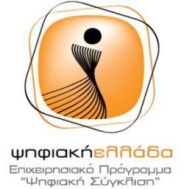 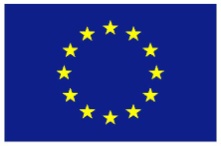 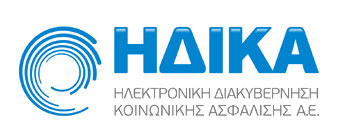 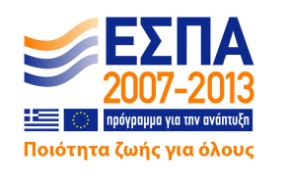 ΜΕΡΟΣ Β: ΓΕΝΙΚΟΙ ΚΑΙ ΕΙΔΙΚΟΙ ΟΡΟΙ ΔΙΑΓΩΝΙΣΜΟΥ	3B.1.	ΓΕΝΙΚΕΣ ΠΛΗΡΟΦΟΡΙΕΣ	3Β.1.1	Αντικείμενο Διαγωνισμού	3Β.1.2	Προϋπολογισμός Έργου	3Β.1.3	Νομικό και Θεσμικό πλαίσιο Διαγωνισμού	3Β.1.4	Ημερομηνία αποστολής της Διακήρυξης	5Β.1.5	Τόπος και χρόνος υποβολής Προσφορών	6Β.1.6	Τρόπος λήψης εγγράφων Διαγωνισμού	6Β.1.7	Παροχή Διευκρινίσεων επί της Διακήρυξης	6B.2.	ΔΙΚΑΙΩΜΑ ΣΥΜΜΕΤΟΧΗΣ - ΔΙΚΑΙΟΛΟΓΗΤΙΚΑ	6Β.2.1	Δικαίωμα Συμμετοχής	6Β.2.2	Αποκλεισμός Συμμετοχής	7Β.2.3	Δικαιολογητικά Κατακύρωσης	7Β.2.3.1	Οι Έλληνες Πολίτες	7Β.2.3.2	Οι Αλλοδαποί Πολίτες	9Β.2.3.3	Τα ημεδαπά Νομικά Πρόσωπα	12Β.2.3.4	Οι συνεταιρισμοί	14Β.2.3.5	Τα αλλοδαπά νομικά πρόσωπα	16Β.2.3.6	Οι ενώσεις-κοινοπραξίες	19Β.2.4	Λοιπές Υποχρεώσεις / Διευκρινήσεις	19Β.2.5	Εγγύηση Συμμετοχής	19B.3.	ΚΑΤΑΡΤΙΣΗ - ΥΠΟΒΟΛΗ ΠΡΟΣΦΟΡΩΝ	20Β.3.1	Τρόπος Υποβολής Προσφορών	20Β.3.2	Περιεχόμενο Προσφορών	21Β.3.2.1	Περιεχόμενα Φακέλου « Εγγυητική Συμμετοχής»	22Β.3.2.2	Περιεχόμενα Φακέλου «Τεχνική Προσφορά»	22Β.3.2.3	Περιεχόμενα Φακέλου «Οικονομική Προσφορά»	24Β.3.2.4	Περιεχόμενα Φακέλου «Δικαιολογητικά Κατακύρωσης»	25Β.3.3	Ισχύς Προσφορών	25Β.3.4	Εναλλακτικές Προσφορές	25Β.3.5	Τιμές Προσφορών - Νόμισμα	25B.4.	ΔΙΕΝΕΡΓΕΙΑ ΔΙΑΓΩΝΙΣΜΟΥ - ΑΞΙΟΛΟΓΗΣΗ ΠΡΟΣΦΟΡΩΝ	26Β.4.1	Διαδικασία Διενέργειας Διαγωνισμού, Αξιολόγησης Προσφορών και Κατακύρωσης του Διαγωνισμού	26Β.4.1.1	Διαδικασία Διενέργειας Διαγωνισμού - Αποσφράγιση Προσφορών	26Β.4.1.2	Διαδικασία Αξιολόγησης Προσφορών	27Β.4.1.3	Βαθμολόγηση Τεχνικών Προσφορών	28Β.4.1.4	Ομάδες και Συντελεστές Κριτηρίων Τεχνικής Αξιολόγησης	28Β.4.1.5	Διαμόρφωση Συγκριτικού Κόστους Προσφοράς	30Β.4.1.6	Διαδικασία Κατακύρωσης Διαγωνισμού	30Β.4.2	Απόρριψη Προσφορών	30Β.4.3	Προσφυγές	31Β.4.4	Αποτελέσματα – Κατακύρωση - Ματαίωση Διαγωνισμού	31B.5.	ΚΑΤΑΡΤΙΣΗ ΣΥΜΦΩΝΙΑΣ ΠΛΑΙΣΙΟ ΚΑΙ ΣΧΕΤΙΚΩΝ ΣΥΜΒΑΣΕΩΝ - ΓΕΝΙΚΟΙ ΟΡΟΙ	32Β.5.1	Κατάρτιση, Υπογραφή, Διάρκεια συμφωνίας πλαίσιο & σχετικών συμβάσεων – Εγγυήσεις	32Β.5.2	Τρόπος Πληρωμής – Κρατήσεις	34Β.5.3	Εκτελωνισμός - Φόροι - Δασμοί	34Β.5.4	Περίοδοι Εγγύησης  (προ και μετά την οριστική παραλαβή του έργου)	34Β.5.5	Ποινικές Ρήτρες – Εκπτώσεις	35Β.5.6	Υποχρεώσεις Αναδόχου	36Β.5.7	Υπεργολαβίες	38Β.5.8	Εμπιστευτικότητα	38Β.5.9	Πνευματικά Δικαιώματα	39Β.5.10	Εφαρμοστέο Δίκαιο – Διαιτησία	40ΜΕΡΟΣ Β: ΓΕΝΙΚΟΙ ΚΑΙ ΕΙΔΙΚΟΙ ΟΡΟΙ ΔΙΑΓΩΝΙΣΜΟΥ ΓΕΝΙΚΕΣ ΠΛΗΡΟΦΟΡΙΕΣΠαρακάτω παρουσιάζονται γενικές πληροφορίες σχετικά με τον Διαγωνισμό.Η παρούσα Διακήρυξη αφορά στη Β’ Φάση του Κλειστού Διαγωνισμού για το Έργο «Ενιαίο Πληροφοριακό Σύστημα για την Υποστήριξη των Επιχειρησιακών Λειτουργιών Μονάδων Υγείας του ΕΣΥ». Η Α’ Φάση του Κλειστού Διαγωνισμού προκηρύχθηκε με την ΑΠ 4508/5-4-2012 πρόσκληση εκδήλωσης ενδιαφέροντος.Αντικείμενο ΔιαγωνισμούΑντικείμενο του Διαγωνισμού είναι η επιλογή Αναδόχου για το Έργο, όπως αυτό περιγράφεται στο Α΄ Μέρος της παρούσας Διακήρυξης.Ο Διαγωνισμός πραγματοποιείται στο πλαίσιο συγχρηματοδότησής του από το Επιχειρησιακό Πρόγραμμα «Ψηφιακή Σύγκλιση» που έχει ενταχθεί στο Εθνικό Στρατηγικό Πλαίσιο Αναφοράς (ΕΣΠΑ) με την Απόφαση CCI 2007 GR 16 1 PO 002/26-10-2007 της Ευρωπαϊκής Επιτροπής, και υλοποιείται από την ΗΛΕΚΤΡΟΝΙΚΗ ΔΙΑΚΥΒΕΡΝΗΣΗ ΚΟΙΝΩΝΙΚΗΣ ΑΣΦΑΛΙΣΗΣ ΑΕ (ΗΔΙΚΑ ΑΕ) ως Δικαιούχος της πράξης.Γίνονται δεκτές Προσφορές για το σύνολο των απαιτήσεων. Δεν γίνονται δεκτές και απορρίπτονται ως απαράδεκτες Προσφορές που υποβάλλονται για μέρος του Έργου.Προϋπολογισμός ΈργουΤο Έργο συγχρηματοδοτείται στα πλαίσια του Επιχειρησιακού Προγράμματος «ΨΗΦΙΑΚΗ ΣΥΓΚΛΙΣΗ» του ΕΣΠΑ, από το Ευρωπαϊκό Ταμείο Περιφερειακής Ανάπτυξης και από Εθνικούς Πόρους.Το σύνολο των δαπανών του Έργου (κοινοτική συνδρομή και εθνική συμμετοχή), θα βαρύνουν τις πιστώσεις του Προγράμματος Δημοσίων Επενδύσεων, και συγκεκριμένα τον ενάριθμο κωδικό Συλλογικής Απόφασης Ένταξης (ΣΑΕ) E0918.Ο Προϋπολογισμός του Έργου ανέρχεται στο ποσό των δεκαεπτά εκατομμυρίων διακοσίων πενήντα χιλιάδων Ευρώ (17.250.000,00 €) [προϋπολογισμός χωρίς ΦΠΑ: δεκατέσσερα εκατομμύρια είκοσι τέσσερις χιλιάδες τριακόσια ενενήντα Ευρώ και είκοσι τέσσερα λεπτά (14.024.390,24 €- ΦΠΑ (23 %): 3.225.609,76 €] και συμπεριλαμβάνει το κόστος των πάσης φύσεως υπηρεσιών έως την οριστική παραλαβή του Έργου, καθώς και την παροχή υπηρεσιών εγγύησης καλής λειτουργίας επί δύο (2) έτη μετά την οριστική παραλαβή του έργου. Ο προϋπολογισμός του Σταδίου 1: «Ανάπτυξη Συστήματος και Πιλοτική Εφαρμογή στην Πιλοτική Μονάδα Υγείας» του έργου ανέρχεται σε 60% του συνολικού προϋπολογισμού του έργου, ήτοι δέκα εκατομμύρια τριακόσιες πενήντα χιλιάδες Ευρώ (10.350.000,00 €), συμπεριλαμβανομένου ΦΠΑ. Ο προϋπολογισμός του Σταδίου 2: «Εξάπλωση του Συστήματος στο σύνολο των Μονάδων Υγείας» του έργου ανέρχεται σε 40% του συνολικού προϋπολογισμού του έργου, ήτοι έξι εκατομμύρια εννιακόσιες χιλιάδες Ευρώ (6.900.000,00 €), συμπεριλαμβανομένου ΦΠΑ.Επισημαίνεται ότι οι υπηρεσίες Εγγύησης  «Καλής Λειτουργίας» κατά τη διάρκεια του έργου (Α.4.6) και μετά την οριστική παραλαβή του Έργου (Α.4.7) παρέχονται δωρεάν. Νομικό και Θεσμικό πλαίσιο ΔιαγωνισμούΟ παρών διαγωνισμός διέπεται από την κείμενη νομοθεσία και ιδιαίτερα από:O Κανονισμός (ΕΚ) αρ. 1081/2006 της 5ης Ιουλίου 2006 «για το Ευρωπαϊκό Κοινωνικό Ταμείο και την κατάργηση του κανονισμού (ΕΚ) αρ. 1784/1999», όπως τροποποιήθηκε από τον Κανονισμό (ΕΚ) αρ. 396/2009 της 5ης Ιουλίου 2006 «για το Ευρωπαϊκό Κοινωνικό Ταμείο και την κατάργηση του κανονισμού (ΕΚ) αρ. 1784/1999» και ισχύει.Ο Κανονισμός (ΕΚ) αρ. 1083/2006 της 11ης Ιουλίου 2006 «περί καθορισμού γενικών διατάξεων για το ΕΤΠΑ, το ΕΚΤ και το Ταμείο Συνοχής και την κατάργηση του κανονισμού (ΕΚ) αρ. 1260/1999», όπως τροποποιήθηκε από τον Κανονισμό (ΕΚ) αρ. 539/2010 της 16ης Ιουνίου 2010 «σχετικά με την τροποποίηση του (ΕΚ) αρ. 1083/2006 του Συμβουλίου περί καθορισμού γενικών διατάξεων για το Ευρωπαϊκό Ταμείο Περιφερειακής Ανάπτυξης, το Ευρωπαϊκό Κοινωνικό Ταμείο και το Ταμείο Συνοχής σχετικά με την απλοποίηση ορισμένων απαιτήσεων, καθώς και σχετικό με ορισμένες διατάξεις που αφορούν τη δημοσιονομική διαχείριση» και ισχύει.Ο Κανονισμός (ΕΚ) αρ. 1828/2006 της 8ος Δεκεμβρίου 2006 «για τη θέσπιση κανόνων σχετικά με την εφαρμογή του κανονισμού (ΕΚ) αριθ. 1083/2006 του Συμβουλίου περί καθορισμού γενικών διατάξεων για το Ευρωπαϊκό Ταμείο Περιφερειακής Ανάπτυξης το Ευρωπαϊκό Κοινωνικό Ταμείο και το Ταμείο Συνοχής και του κανονισμού (ΕΚ) 1080/2006 του Ευρωπαϊκού Κοινοβουλίου και του Συμβουλίου για το Ευρωπαϊκό Ταμείο Περιφερειακής Ανάπτυξης», όπως τροποποιήθηκε από τον Κανονισμό (ΕΚ) αρ. 846/2009 της 1ης Σεπτεμβρίου 2009 «για την τροποποίηση του (ΕΚ) αρ. 1828/2006 για τη θέσπιση κανόνων σχετικά με την εφαρμογή του κανονισμού (ΕΚ) αρ. 1083/2006 του Συμβουλίου περί καθορισμού γενικών διατάξεων για το Ευρωπαϊκό Ταμείο Περιφερειακής Ανάπτυξης, το Ευρωπαϊκό Κοινωνικό Ταμείο και το Ταμείο Συνοχής και του κανονισμού (ΕΚ) αρ. 1080/2006 του Ευρωπαϊκού Κοινοβουλίου και του Συμβουλίου για το Ευρωπαϊκό Ταμείο Περιφερειακής Ανάπτυξης» και ισχύει.Ο Κανονισμός (ΕΚ) αρ. 213/2008 της Επιτροπής, της 28ης Νοεμβρίου 2007, για τροποποίηση του Κανονισμού (ΕΚ) αρ. 2195/2002 του Ευρωπαϊκού Κοινοβουλίου και του Συμβουλίου περί του κοινού λεξιλογίου για τις δημόσιες συμβάσεις (CPV) και των οδηγιών του Ευρωπαϊκού Κοινοβουλίου και του Συμβουλίου 2004/17/ΕΚ και 2004/18/ΕΚ περί των διαδικασιών σύναψης δημοσίων συμβάσεων, όσον αφορά την αναθεώρηση του CPV.Η Οδηγία 2004/18 του Ευρωπαϊκού Κοινοβουλίου και του Συμβουλίου της 31ης Μαρτίου 2004 περί συντονισμού των διαδικασιών σύναψης δημοσίων συμβάσεων έργων, προμηθειών και υπηρεσιών, όπως τροποποιήθηκε με την οδηγία 2005/51/ΕΚ της Επιτροπής και η Οδηγία 2005/75/ΕΚ του Ευρωπαϊκού Κοινοβουλίου της 16ης Νοεμβρίου 2005.Το ΠΔ 60/2007 «Προσαρμογή της Ελληνικής Νομοθεσίας στα διατάξεις της Οδηγίας 2004/18/ΕΚ “περί συντονισμού των διαδικασιών σύναψης των δημοσίων συμβάσεων έργων, προμηθειών και υπηρεσιών”, όπως τροποποιήθηκε με την οδηγία 2005/51/ΕΚ της Επιτροπής και την Οδηγία 2005/75/ΕΚ του Ευρωπαϊκού Κοινοβουλίου και του Συμβουλίου της 16ης Νοεμβρίου 2005.» (ΦΕΚ 64/Α/16-03-2007).Η Οδηγία 2007/66/ΕΚ του Ευρωπαϊκού Κοινοβουλίου και του Συμβουλίου της 11ης Δεκεμβρίου 2007 για την τροποποίηση των οδηγιών 89/665/ΕΟΚ και 92/13/ΕΟΚ του Συμβουλίου όσον αφορά τη βελτίωση της αποτελεσματικότητας των διαδικασιών προσφυγής στον τομέα της σύναψης δημόσιων συμβάσεων.Ο Ν. 3886/2010 «Δικαστική προστασία κατά τη σύναψη δημοσίων συμβάσεων - Εναρμόνιση της ελληνικής νομοθεσίας με την Οδηγία 89/665/ΕΟΚ του Συμβουλίου της 21ης Ιουνίου 1989 (L 395) και την Οδηγία 92/13/ΕΟΚ του Συμβουλίου της 25ης Φεβρουαρίου 1992 (L 76), όπως τροποποιήθηκαν με την Οδηγία 2007/66/ΕΚ του Ευρωπαϊκού Κοινοβουλίου και του Συμβουλίου της 11ης Δεκεμβρίου 2007 (L 335)» (ΦΕΚ 173/Α/30-09-2010).Η με αρ. 7725/28-03-2007 Απόφαση της Ε.Ε. περί έγκρισης του Εθνικού Στρατηγικού Πλαισίου Αναφοράς (Κωδικός CCI 2007GR16UNS001).Η υπ' αρ. C (2007) 5339/26-10-2007 απόφαση της Επιτροπής των ΕΚ για την έγκριση του Επιχειρησιακού Προγράμματος «Ψηφιακή Σύγκλιση 2007-2013» για κοινοτική ενίσχυση από το Ευρωπαϊκό Ταμείο Περιφερειακής Ανάπτυξης.Ο Ν. 3614/2007 «Διαχείριση, έλεγχος και εφαρμογή αναπτυξιακών παρεμβάσεων για την προγραμματική περίοδο 2007 - 2013» (ΦΕΚ 267/Α/03-12-2007), όπως τροποποιήθηκε με τον Ν. 3840/2010 «Αποκέντρωση, απλοποίηση και ενίσχυση της αποτελεσματικότητας των διαδικασιών του Εθνικού Πλαισίου Αναφοράς (ΕΣΠΑ) 2007-2013 και άλλες διατάξεις» (ΦΕΚ 53/Α/31-03-2010) και ισχύει.Η υπ' αρ. 14053/ΕΥΣ1749/27-03-2007 Υπουργική Απόφαση Συστήματος Διαχείρισης όπως τροποποιήθηκε με τις υπ' αρ. 43804/ΕΥΘΥ2041/07-09-2009 (ΦΕΚ 1957/Β/09-09-2009), 28020 ΕΥΘΥ/1212/30-06-2010 (ΦΕΚ 1088/Β/19-07-2010) και 18818/ΕΥΘΥ864/02-05-2011 (ΦΕΚ 1111/Β/03-06-2011) και ισχύει.Το Εγχειρίδιο Διαδικασιών Διαχείρισης και Ελέγχου Συγχρηματοδοτούμενων Πράξεων σύμφωνα με τις απαιτήσεις του Κανονισμού (ΕΚ) 1828/2006 (έγγραφο υπ' αρ. 23105/ΓΔΑΑΠ4632/23-05- 2008), ως ισχύει.To Α.88 του Ν. 1892/1990 «Για τον εκσυγχρονισμό και την ανάπτυξη και άλλες διατάξεις» (ΦΕΚ 101/Α/31-07-1990).Τα Α.1 και Α.3 του Ν. 2286/1995 «Προμήθειες του δημόσιου τομέα και ρυθμίσεις συναφών θεμάτων» (ΦΕΚ 19/Α/01-02-1995).Ο Ν. 2362/1995 «Περί Δημοσίου Λογιστικού, ελέγχου των δαπανών του Κράτους και άλλες διατάξεις» (ΦΕΚ 247/Α/27-11-1995), όπως τροποποιήθηκε και ισχύει.Το Π .Δ. 166/2003 «Προσαρμογή της ελληνικής νομοθεσίας στην Οδηγία 2000/35 της 29-06- 2000 για την καταπολέμηση των καθυστερήσεων πληρωμών στις εμπορικές συναλλαγές» (ΦΕΚ 138/Α/12-06-2003).Το ΠΔ 113/2010 «Ανάληψη υποχρεώσεων από τους Διατάκτες» (ΦΕΚ 194/Α/22-11-2010).Ο Ν. 3310/2005 «Μέτρα για τη διασφάλιση της διαφάνειας και την αποτροπή καταστρατηγήσεων κατά τη διαδικασία σύναψης δημοσίων συμβάσεων» (ΦΕΚ 30/Α/14-02- 2005), όπως τροποποιήθηκε από τον Ν. 3414/2005 (ΦΕΚ 279/Α/10-11-2005) και ισχύει.Η υπ' αρ. 20977/2007 κοινή υπουργική απόφαση των Υπουργών Ανάπτυξης και Επικρατείας με θέμα: «Δικαιολογητικά για την τήρηση των μητρώων του Ν.3310/2005, όπως τροποποιήθηκε με το Ν. 3414/2005» (ΦΕΚ 1673/Β/23-08-2007).Η υπ' αρ. 1108437/2565/ΔΟΣ απόφαση του Υφυπουργού Οικονομίας και Οικονομικών με θέμα: «Καθορισμός Χωρών στις οποίες λειτουργούν εξωχώριες εταιρείες» (ΦΕΚ 1590/Β/16-11- 2005).Ο Ν.3845/2010 «Μέτρα για την εφαρμογή του μηχανισμού στήριξης της ελληνικής οικονομίας από τα κράτη - μέλη της Ζώνης του ευρώ και το Διεθνές Νομισματικό Ταμείο» (ΦΕΚ 65/Α/06-05-2010).Ο Ν.3469/2006 «Εθνικό Τυπογραφείο, Εφημερίς της Κυβερνήσεως και λοιπές διατάξεις» (ΦΕΚ 131/Α/ 28-06-2006).Ο Ν.3548/2007 «Καταχώρηση δημοσιεύσεων των φορέων του Δημοσίου στο νομαρχιακό και τοπικό Τύπο και άλλες διατάξεις» (ΦΕΚ 68/Α/20-03-2007), όπως τροποποιήθηκε και ισχύει.Ο Ν.3861/2010 «Ενίσχυση της διαφάνειας με την υποχρεωτική ανάρτηση νόμων και πράξεων των κυβερνητικών, διοικητικών και αυτοδιοικητικών οργάνων στο διαδίκτυο «Πρόγραμμα Διαύγεια» και άλλες διατάξεις» (ΦΕΚ 112/A/13-07-2010).Η υπ' αρ. Φ1/2/6488/40/01-12-2010 Υπουργική Απόφαση του Υπουργού Εργασίας και Κοινωνικής Ασφάλισης «Κύρωση του Κανονισμού Προμηθειών, ανάθεσης υπηρεσιών και εκτέλεσης έργων της Ανώνυμης Εταιρείας Ηλεκτρονική Διακυβέρνηση Κοινωνικής Ασφάλισης ΑΕ «ΗΔΙΚΑ ΑΕ» (ΦΕΚ 1990/Β/23-12-2010).Ο Ν. 3607/2007 «Σύσταση και Καταστατικό της Ηλεκτρονικής Διακυβέρνησης Κοινωνικής Ασφάλισης ΑΕ (ΗΔΙΚΑ ΑΕ)» (ΦΕΚ 245/Α/01.11.2007).Ο Ν.3882/2010 «Εθνική Υποδομή Γεωχωρικών Πληροφοριών − Εναρμόνιση με την Οδηγία 2007/2/ΕΚ του Ευρωπαϊκού Κοινοβουλίου και του Συμβουλίου της 14ης Μαρτίου 2007και άλλες διατάξεις. Τροποποίηση του ν. 1647/1986 «Οργανισμός Κτηματολογίου και Χαρτογραφήσεων Ελλάδας (ΟΚΧΕ) και άλλες σχετικές διατάξεις»» (ΦΕΚ 166/A/22-09-2010)Ημερομηνία αποστολής της ΔιακήρυξηςΗ Διακήρυξη του Διαγωνισμού στάλθηκε για δημοσίευση:	Στην Υπηρεσία Επισήμων Εκδόσεων των Ευρωπαϊκών Κοινοτήτων στις 8-07-2013	Στο «Τεύχος Διακηρύξεων Δημοσίων Συμβάσεων» της Εφημερίδας της Κυβέρνησης στις 12-07-2013	Στον ελληνικό τύπο (ΝΑΥΤΕΜΠΟΡΙΚΗ, ΓΕΝΙΚΗ ΔΗΜΟΠΡΑΣΙΩΝ &  και ΔΗΜΟΠΡΑΣΙΩΝ & ΠΛΕΙΣΤΗΡΙΑΣΜΩΝ) στις 10-07-2013, όπου και δημοσιεύθηκε στις 12-07-2013Στον ελληνικό τοπικό τύπο (NEA KAΛΛΙΘΕΑΣ & ΕΠΙΚΑΙΡΟΤΗΤΑ ΔΥΤΙΚΗΣ ΑΤΤΙΚΗΣ)  στις 10-07-2013 όπου και δημοσιεύθηκε στις 12-07-2013Καταχωρήθηκε επίσης και στο διαδίκτυο στη διεύθυνση http://www.idika.gr στις 12-07-2013Τόπος και χρόνος υποβολής ΠροσφορώνΟι υποψήφιοι Ανάδοχοι πρέπει να υποβάλουν τις Προσφορές τους, σύμφωνα με τα οριζόμενα στην παρούσα Διακήρυξη το αργότερο μέχρι τις 10-09-2013 και ώρα 12.000 στην έδρα της αναθέτουσας Αρχής, Λ. ΣΥΓΓΡΟΥ & ΛΑΓΟΥΜΙΤΖΗ 40, 117 45, Ν. ΚΟΣΜΟΣ, ΑΘΗΝΑ.Προσφορές που θα κατατεθούν μετά την παραπάνω ημερομηνία και ώρα, δεν αποσφραγίζονται αλλά επιστρέφονται ως εκπρόθεσμες.Τρόπος λήψης εγγράφων ΔιαγωνισμούΗ Αναθέτουσα Αρχή θα καλέσει ταυτόχρονα και γραπτώς τους επιλεγέντες κατά την Α Φάση υποψηφίους να υποβάλουν τις προσφορές τους για την Β’ Φάση. Η πρόσκληση αυτή συνοδεύεται από ένα αντίτυπο της παρούσας διακήρυξης.Οι παραλήπτες της Διακήρυξης υποχρεούνται να ελέγξουν άμεσα το αντίτυπο της Διακήρυξης που παραλαμβάνουν από άποψη πληρότητας σύμφωνα με τον πίνακα περιεχομένων και τον συνολικό αριθμό σελίδων και εφόσον διαπιστώσουν οποιαδήποτε παράλειψη να το γνωρίσουν έγγραφα στην Αναθέτουσα Αρχή και να ζητήσουν νέο πλήρες αντίγραφο. Προσφυγές κατά της νομιμότητας του Διαγωνισμού με το αιτιολογικό της μη πληρότητας του παραληφθέντος αντιγράφου της Διακήρυξης θα απορρίπτονται ως απαράδεκτες.Το πλήρες κείμενο της Διακήρυξης διατίθεται μέσω του Διαδικτύου στη διεύθυνση http://www.idika.gr/ και σε ηλεκτρονική μορφή.Παροχή Διευκρινίσεων επί της ΔιακήρυξηςΟι υποψήφιοι Ανάδοχοι μπορούν να ζητήσουν γραπτώς (με επιστολή ή τηλεομοιοτυπία) συμπληρωματικές πληροφορίες ή διευκρινίσεις για το περιεχόμενο της παρούσας Διακήρυξης μέχρι και την 31-07-2013. Η Αναθέτουσα Αρχή θα απαντήσει ταυτόχρονα και συγκεντρωτικά σε όλες τις διευκρινίσεις που θα ζητηθούν εντός του ανωτέρω διαστήματος, σε όλους όσους έχουν παραλάβει τη Διακήρυξη, το αργότερο έξι (6) ημέρες πριν από την ημερομηνία που έχει οριστεί για την υποβολή των Προσφορών.Οι αιτήσεις παροχής διευκρινίσεων θα πρέπει να απευθύνονται στην ΗΔΙΚΑ ΑΕ, ΔΙΕΥΘΥΝΣΗ ΟΙΚΟΝΟΜΙΚΩΝ ΥΠΗΡΕΣΙΩΝ – ΤΜΗΜΑ ΔΙΑΓΩΝΙΣΜΩΝ. Κανένας υποψήφιος Ανάδοχος δεν μπορεί σε οποιαδήποτε περίπτωση να επικαλεσθεί προφορικές απαντήσεις εκ μέρους της Αναθέτουσας Αρχής.Προς διευκόλυνση της διαδικασίας, η υποβολή των ερωτήσεων μπορεί να γίνει και με ηλεκτρονικό ταχυδρομείο (e-mail) προς τη διεύθυνση: info@idika.gr, χωρίς όμως η δυνατότητα αυτή να απαλλάσσει τους υποψηφίους Αναδόχους από την υποχρέωση να υποβάλλουν τα ερωτήματα και γραπτώς (με επιστολή ή τηλεομοιοτυπία), μέσα στην προθεσμία που ορίζεται παραπάνω. Η Αναθέτουσα Αρχή δεν θα απαντήσει σε ερωτήματα που θα έχουν υποβληθεί μόνο με ηλεκτρονικό ταχυδρομείο.Σημειώνεται ότι συμπληρωματικές πληροφορίες σχετικά με τα τεύχη του διαγωνισμού, καθώς και οι γραπτές διευκρινίσεις της Αναθέτουσας Αρχής επί ερωτημάτων των ενδιαφερομένων σχετικά με τα έγγραφα και τη διαδικασία του διαγωνισμού θα αναρτώνται ταυτόχρονα και συγκεντρωτικά και σε ηλεκτρονική μορφή στο διαδικτυακό τόπο της Αναθέτουσας Αρχής http://www.idika.gr/.ΔΙΚΑΙΩΜΑ ΣΥΜΜΕΤΟΧΗΣ - ΔΙΚΑΙΟΛΟΓΗΤΙΚΑΔικαίωμα ΣυμμετοχήςΔικαίωμα συμμετοχής στο Διαγωνισμό έχουν όσοι προεπιλέγησαν κατά την Α’ Φάση της κλειστής διαδικασίας βάσει της υπ’ αριθ. 715 απόφασης της συνεδρίασης 119/20-11-2012 του ΔΣ της Αναθέτουσας Αρχής και παρουσιάζονται στον πίνακα που ακολουθεί:Αποκλεισμός Συμμετοχής Δεν έχουν Δικαίωμα συμμετοχής στο Διαγωνισμό:Όσοι δεν καταθέσουν την Εγγυητική Επιστολή Συμμετοχής της παραγράφου  «»Όσα πρόσωπα, μετέχουν αυτόνομα ή σε Ένωση ή ως υπεργολάβοι σε περισσότερα του ενός σχήματα διαγωνιζόμενων.Δικαιολογητικά ΚατακύρωσηςΟ υποψήφιος Ανάδοχος στον οποίο πρόκειται να κατακυρωθεί ο Διαγωνισμός οφείλει να καταθέσει εντός είκοσι (20) ημερών από την κοινοποίηση της σχετικής έγγραφης ειδοποίησης, τα ακόλουθα κατά περίπτωση δικαιολογητικά. Θα πρέπει να συμπεριλάβει στο «Φάκελο Δικαιολογητικών Κατακύρωσης», συμπληρωμένους τους παρακάτω πίνακες κατά περίπτωση (σύμφωνα με τη νομική τους μορφή), λαμβάνοντας υπόψη τις ακόλουθες επεξηγήσεις/οδηγίες:Στη Στήλη «ΠΕΡΙΓΡΑΦΗ ΔΙΚΑΙΟΛΟΓΗΤΙΚΟΥ» περιγράφονται τα αντίστοιχα δικαιολογητικά που θα πρέπει να υποβληθούν υποχρεωτικά μετά την κατακύρωση σύμφωνα με τα ως άνω.Στη στήλη «ΑΠΑΙΤΗΣΗ» όπου έχει συμπληρωθεί η λέξη «ΝΑΙ», σημαίνει ότι το αντίστοιχο δικαιολογητικό πρέπει να υποβληθεί υποχρεωτικά από τον υποψήφιο Ανάδοχο.Στη στήλη «ΑΠΑΝΤΗΣΗ» σημειώνεται η απάντηση του υποψήφιου Αναδόχου που έχει τη μορφή ΝΑΙ/ΟΧΙ εάν το αντίστοιχο δικαιολογητικό υποβάλλεται ή όχι.Στη στήλη «ΠΑΡΑΠΟΜΠΗ» θα καταγραφεί από τον υποψήφιο Ανάδοχο το αντίστοιχο κεφάλαιο ή ενότητα του «Φακέλου Δικαιολογητικών Κατακύρωσης» στο οποίο περιλαμβάνεται το απαιτούμενο δικαιολογητικό.Οι Έλληνες ΠολίτεςΣε περίπτωση που ορισμένα από τα πιο πάνω δικαιολογητικά δεν εκδίδονται ή δεν καλύπτουν στο σύνολό τους όλες τις πιο πάνω περιπτώσεις, πρέπει επί ποινή αποκλεισμού να αναπληρωθούν με Ένορκη Βεβαίωση του υποψήφιου Αναδόχου ενώπιον συμβολαιογράφου ή Ειρηνοδίκη στην οποία θα βεβαιώνεται ότι ο υποψήφιος Ανάδοχος δεν βρίσκεται στην αντίστοιχη κατάσταση. Η Ένορκη αυτή Βεβαίωση θα υποβληθεί υποχρεωτικά από τον υποψήφιο Ανάδοχο στον οποίο πρόκειται να κατακυρωθεί ο Διαγωνισμός εντός του «Φακέλου Δικαιολογητικών Κατακύρωσης».Οι Αλλοδαποί ΠολίτεςΣε περίπτωση που στη χώρα του υποψήφιου Αναδόχου ορισμένα από τα πιο πάνω δικαιολογητικά δεν εκδίδονται ή δεν καλύπτουν στο σύνολό τους όλες τις πιο πάνω περιπτώσεις, πρέπει επί ποινή αποκλεισμού να αναπληρωθούν με Ένορκη Βεβαίωση του υποψήφιου Αναδόχου ή, στα κράτη όπου δεν προβλέπεται Ένορκη Βεβαίωση, με Υπεύθυνη Δήλωση του υποψήφιου Αναδόχου ενώπιον δικαστικής ή διοικητική αρχής, συμβολαιογράφου ή αρμόδιου επαγγελματικού οργανισμού της χώρας του υποψήφιου Αναδόχου στην οποία θα βεβαιώνεται ότι ο υποψήφιος Ανάδοχος δεν βρίσκεται στην αντίστοιχη κατάσταση. Η Ένορκη αυτή Βεβαίωση θα υποβληθεί υποχρεωτικά από τον υποψήφιο Ανάδοχο στον οποίο πρόκειται να κατακυρωθεί ο Διαγωνισμός εντός του «Φακέλου Δικαιολογητικών Κατακύρωσης».Τα ημεδαπά Νομικά ΠρόσωπαΣε περίπτωση που ορισμένα από τα πιο πάνω δικαιολογητικά δεν εκδίδονται ή δεν καλύπτουν στο σύνολό τους όλες τις πιο πάνω περιπτώσεις, πρέπει επί ποινή αποκλεισμού να αναπληρωθούν με Ένορκη Βεβαίωση του υποψήφιου Αναδόχου ενώπιον συμβολαιογράφου ή Ειρηνοδίκη στην οποία θα βεβαιώνεται ότι ο υποψήφιος Ανάδοχος δεν βρίσκεται στην αντίστοιχη κατάσταση. Η Ένορκη αυτή Βεβαίωση θα υποβληθεί υποχρεωτικά από τον υποψήφιο Ανάδοχο στον οποίο πρόκειται να κατακυρωθεί ο Διαγωνισμός εντός του «Φακέλου Δικαιολογητικών Κατακύρωσης».Οι συνεταιρισμοίΣε περίπτωση που ορισμένα από τα πιο πάνω δικαιολογητικά δεν εκδίδονται ή δεν καλύπτουν στο σύνολό τους όλες τις πιο πάνω περιπτώσεις, πρέπει επί ποινή αποκλεισμού να αναπληρωθούν με Ένορκη Βεβαίωση του υποψήφιου Αναδόχου ενώπιον συμβολαιογράφου ή Ειρηνοδίκη στην οποία θα βεβαιώνεται ότι ο υποψήφιος Ανάδοχος δεν βρίσκεται στην αντίστοιχη κατάσταση. Η Ένορκη αυτή Βεβαίωση θα υποβληθεί υποχρεωτικά από τον υποψήφιο Ανάδοχο στον οποίο πρόκειται να κατακυρωθεί ο Διαγωνισμός εντός του «Φακέλου Δικαιολογητικών Κατακύρωσης».Τα αλλοδαπά νομικά πρόσωπαΣε περίπτωση που στη χώρα του υποψήφιου Αναδόχου ορισμένα από τα πιο πάνω δικαιολογητικά δεν εκδίδονται ή δεν καλύπτουν στο σύνολό τους όλες τις πιο πάνω περιπτώσεις, πρέπει επί ποινή αποκλεισμού να αναπληρωθούν με ένορκη βεβαίωση του υποψήφιου Αναδόχου ή, στα κράτη όπου δεν προβλέπεται Ένορκη Βεβαίωση, με υπεύθυνη δήλωση του υποψήφιου Αναδόχου ενώπιον δικαστικής ή διοικητική αρχής, συμβολαιογράφου ή αρμόδιου επαγγελματικού οργανισμού της χώρας του υποψήφιου Αναδόχου στην οποία θα βεβαιώνεται ότι ο υποψήφιος Ανάδοχος δεν βρίσκεται στην αντίστοιχη κατάσταση. Η Ένορκη αυτή Βεβαίωση θα υποβληθεί υποχρεωτικά από τον υποψήφιο Ανάδοχο στον οποίο πρόκειται να κατακυρωθεί ο Διαγωνισμός εντός του «Φακέλου Δικαιολογητικών Κατακύρωσης».Οι ενώσεις-κοινοπραξίεςΛοιπές Υποχρεώσεις / ΔιευκρινήσειςΕγγύηση ΣυμμετοχήςΗ Προσφορά του υποψήφιου Αναδόχου πρέπει υποχρεωτικά και με ποινή αποκλεισμού να συνοδεύεται από Εγγυητική Επιστολή Συμμετοχής της οποίας το ποσό (σύμφωνα με το Ν 4038/2012) θα πρέπει να καλύπτει σε ευρώ (€)ποσοστό 1% του προϋπολογισμού του Έργου (μη συμπεριλαμβανομένου ΦΠΑ) Συγκεκριμένα ο Προϋπολογισμός του έργου χωρίς ΦΠΑ είναι 14.024.390,24  € και συνεπώς το ύψος της Εγγυητικής Επιστολής Συμμετοχής είναι εκατόν σαράντα χιλιάδες διακόσια σαράντα τρία ευρω και ενενήντα λεπτά) (140.243,90  €).Οι Εγγυητικές Επιστολές Συμμετοχής εκδίδονται από αναγνωρισμένο τραπεζικό ή πιστωτικό ίδρυμα ή άλλο νομικό πρόσωπο που λειτουργεί νόμιμα στην Ελλάδα ή σε άλλο κράτος-μέλος της ΕΕ και του ΕΟΧ, και έχουν σύμφωνα με τη νομοθεσία των κρατών-μελών αυτό το δικαίωμα. Οι εγγυήσεις μπορούν επίσης να προέρχονται και από τραπεζικό ή πιστωτικό ίδρυμα που λειτουργεί νόμιμα σε χώρα-μέρος διμερούς ή πολυμερούς συμφωνίας με την ΕΕ ή χώρα που έχει υπογράψει και κυρώσει τη συμφωνία για τις Δημόσιες Συμβάσεις και έχει το σχετικό δικαίωμα έκδοσης εγγυήσεων.Εγγυητικές Επιστολές Συμμετοχής που εκδίδονται σε οποιοδήποτε κράτος από τα παραπάνω εκτός της Ελλάδας, θα συνοδεύονται υποχρεωτικά από επίσημη μετάφρασή τους στην Ελληνική γλώσσα.Οι Εγγυητικές Επιστολές Συμμετοχής θα πρέπει να είναι συμπληρωμένες σύμφωνα με το υπόδειγμα Γ1.1: Εγγυητική Επιστολή Συμμετοχής του Μέρους Γ: Υποδείγματα και Πίνακες Συμμόρφωσης.Σε περίπτωση που ο υποψήφιος Ανάδοχος, στον οποίο θα κατακυρωθεί το Έργο, αρνηθεί να υπογράψει εμπροθέσμως την Συμφωνία Πλαίσιο  ή να καταθέσει - προ της υπογραφής αυτής  - την Εγγυητική Επιστολή Καλής Εκτέλεσης, σύμφωνα με τα οριζόμενα στην παράγραφο  ή να εκπληρώσει εμπρόθεσμα οποιαδήποτε άλλη υποχρέωσή του, που απορρέει από τη συμμετοχή του στο Διαγωνισμό, κηρύσσεται σύμφωνα με τα άρθρα 29 και 30 του Κανονισμού Προμηθειών) έκπτωτος, οπότε η Εγγύηση Συμμετοχής καταπίπτει αυτοδικαίως υπέρ της Αναθέτουσα Αρχής μετά την έκδοση σχετικής απόφασης της Αναθέτουσα Αρχής.Η Εγγυητική Επιστολή Συμμετοχής πρέπει να έχει χρονική ισχύ ένα (1) τουλάχιστον μήνα μετά τον χρόνο λήξης ισχύος της Προσφοράς και επιστρέφεται στον Ανάδοχο του Διαγωνισμού με την κατάθεση από αυτόν της Εγγύησης Καλής Εκτέλεσης, στους δε λοιπούς υποψηφίους Αναδόχους μέσα σε δέκα (10) ημέρες από την ημερομηνία της απόφασης περί αποκλεισμού, με την προϋπόθεση ότι δεν έχουν ασκηθεί ένδικα / ενδικοφανή μέσα από τον υποψήφιο Ανάδοχο που αποκλείστηκε.Στην περίπτωση Ένωσης / Κοινοπραξίας η Εγγύηση Συμμετοχής περιλαμβάνει και όρο ότι αυτή καλύπτει τις υποχρεώσεις όλων των Μελών της Ένωσης / Κοινοπραξίας.Η εγγύηση συμμετοχής του Οικονομικού Φορέα στον οποίο κατακυρώθηκε ή ανατέθηκε η συμφωνία πλαίσιο επιστρέφεται μετά την κατάθεση της προβλεπόμενης εγγυητικής καλής εκτέλεσης. και μέσα σε πέντε (5) ημέρες από την υπογραφή της συμφωνίας πλαισίου. Οι εγγυήσεις των λοιπών οικονομικών Φορέων που έλαβαν μέρος στο διαγωνισμό επιστρέφονται μέσα σε δέκα (10) ημέρες από την ημερομηνία ανακοίνωσης της κατακύρωσης ή ανάθεσης. Η εγγύηση συμμετοχής επιστρέφεται στους συμμετέχοντες στην περίπτωση απόρριψης της προσφοράς και εφόσον δεν έχει ασκηθεί ένδικο μέσο ή έχει εκπνεύσει άπρακτη η προθεσμία άσκησης ένδικων μέσων ή παραίτησης από αυτά. ΚΑΤΑΡΤΙΣΗ - ΥΠΟΒΟΛΗ ΠΡΟΣΦΟΡΩΝΤρόπος Υποβολής ΠροσφορώνΜε την υποβολή της Προσφοράς θεωρείται ότι ο υποψήφιος Ανάδοχος αποδέχεται ανεπιφύλακτα τους όρους της παρούσας Διακήρυξης. Επίσης, σε περίπτωση νομικών προσώπων, θεωρείται ότι η υποβολή της Προσφοράς και η συμμετοχή στο διαγωνισμό έχουν εγκριθεί από το αρμόδιο όργανο του συμμετέχοντος νομικού προσώπου. Οι ενδιαφερόμενοι υποβάλλουν την Προσφορά τους είτε καταθέτοντάς την αυτοπροσώπως ή με ειδικά προς τούτο εξουσιοδοτημένο εκπρόσωπό τους, είτε αποστέλλοντάς την ταχυδρομικά με συστημένη επιστολή ή ιδιωτικό ταχυδρομείο (courier) στην έδρα της Αναθέτουσας Αρχής, ΣΥΓΓΡΟΥ & ΛΑΓΟΥΜΙΤΖΗ 40, 117 45, Ν. ΚΟΣΜΟΣ, ΑΘΗΝΑ.Κατά την υποβολή τους οι Προσφορές συνοδεύονται και από έγγραφο υποβολής για πρωτοκόλλησή τους. Προσφορές που πρωτοκολλούνται μετά την ορισμένη κατά το άρθρο :  της παρούσας Διακήρυξης ημερομηνία και ώρα δεν λαμβάνονται υπόψη. Η ημερομηνία αυτή αποδεικνύεται μόνο από το πρωτόκολλο εισερχομένων της Αναθέτουσας αρχής όπου γίνεται και χρονοσήμανση.Στην περίπτωση της ταχυδρομικής αποστολής, οι Προσφορές παραλαμβάνονται με απόδειξη, με την απαραίτητη όμως προϋπόθεση ότι θα περιέρχονται στην Αναθέτουσα Αρχή μέχρι την καταληκτική ημερομηνία και ώρα υποβολής τους.Δε θα ληφθούν υπόψη Προσφορές που είτε υποβλήθηκαν μετά από την καθορισμένη ημερομηνία και ώρα είτε ταχυδρομήθηκαν έγκαιρα, αλλά δεν έφθασαν στην Αναθέτουσα Αρχή έγκαιρα.Η Αναθέτουσα Αρχή ουδεμία ευθύνη φέρει για τη μη εμπρόθεσμη παραλαβή της Προσφοράς ή για το περιεχόμενο των φακέλων που τη συνοδεύουν.Περιεχόμενο ΠροσφορώνΟι Προσφορές συντάσσονται σύμφωνα με τους όρους της παρούσας Διακήρυξης. Οι Προσφορές κατατίθενται μέσα σε ενιαίο σφραγισμένο φάκελο που πρέπει να περιλαμβάνει όλα όσα καθορίζονται στην παρούσα Διακήρυξη.Ο ενιαίος σφραγισμένος φάκελος περιέχει τρεις επί μέρους, ανεξάρτητους, σφραγισμένους φακέλους, δηλαδή:ΠΡΟΣΟΧΗ: Τα Δικαιολογητικά Κατακύρωσης δεν υποβάλλονται κατά τη φάση υποβολής των Προσφορών των υποψηφίων Αναδόχων.Οι ανωτέρω Φάκελοι θα υποβληθούν ως εξής:Ο ενιαίος σφραγισμένος φάκελος πρέπει να φέρει την ένδειξη: Όλοι οι επιμέρους φάκελοι αναγράφουν την επωνυμία και διεύθυνση, αριθμό τηλεφώνου, φαξ και τυχόν διεύθυνση ηλεκτρονικού ταχυδρομείου του υποψήφιου Ανάδοχου, τον τίτλο του Διαγωνισμού και τον τίτλο του φακέλου.Σε περίπτωση Ένωσης/ Κοινοπραξίας πρέπει να αναγράφονται η πλήρης επωνυμία και διεύθυνση, καθώς και αριθμός τηλεφώνου, φαξ και τυχόν διεύθυνση ηλεκτρονικού ταχυδρομείου όλων των μελών της.Απαγορεύεται η χρήση αυτοκόλλητων φακέλων που είναι δυνατόν να αποσφραγιστούν και να επανασφραγιστούν χωρίς να αφήσουν ίχνη.Οι Προσφορές υποβάλλονται στην Ελληνική γλώσσα, με εξαίρεση τα συνημμένα στην Τεχνική Προσφορά έντυπα, σχέδια και λοιπά τεχνικά στοιχεία που μπορούν να είναι στην Αγγλική γλώσσα.Σε ένα από τα αντίτυπα που ορίζεται ως πρωτότυπο και σε κάθε σελίδα του, πρέπει να αναγράφεται ευκρινώς η λέξη “ΠΡΩΤΟΤΥΠΟ” και να μονογράφεται από τον υποψήφιο Ανάδοχο. Το περιεχόμενο του πρωτοτύπου είναι επικρατέστερο από τα άλλα αντίτυπα και τα ηλεκτρονικά αντίγραφα, σε περίπτωση ασυμφωνίας αυτών με το πρωτότυπο.Για την εύκολη σύγκριση των Προσφορών πρέπει να τηρηθεί στη σύνταξή τους, η τάξη και η σειρά των όρων της Διακήρυξης.Οι απαντήσεις σε όλες τις απαιτήσεις της Διακήρυξης πρέπει να είναι σαφείς. Δεν επιτρέπονται ασαφείς απαντήσεις της μορφής «ελήφθη υπόψη», «συμφωνούμε και αποδεχόμεθα», κλπ.Οι Προσφορές πρέπει να είναι δακτυλογραφημένες και δεν πρέπει να φέρουν ξυσίματα, σβησίματα, διαγραφές, προσθήκες κλπ. Εάν υπάρχει στην Προσφορά οποιαδήποτε διόρθωση, πρέπει να είναι καθαρογραμμένη και μονογραμμένη από τον υποψήφιο Ανάδοχο. Όλες οι διορθώσεις θα πρέπει να αναφέρονται ανακεφαλαιωτικά στην αρχή της Προσφοράς. Η αρμόδια Επιτροπή προσυπογράφει το ανακεφαλαιωτικό φύλλο με τις τυχόν, διορθώσεις και τις αναφέρει στο συντασσόμενο πρακτικό, ώστε να αποδεικνύεται αδιαφιλονίκητα ότι προϋπήρχαν της ημερομηνίας αποσφράγισης.Σε περίπτωση που στο περιεχόμενο της Προσφοράς χρησιμοποιούνται συντομογραφίες (abbreviations), για τη δήλωση τεχνικών ή άλλων εννοιών, είναι υποχρεωτικό για τον υποψήφιο Ανάδοχο να αναφέρει σε συνοδευτικό πίνακα την επεξήγησή τους.Με την υποβολή της Προσφοράς θεωρείται βέβαιο, ότι ο υποψήφιος Ανάδοχος είναι απολύτως ενήμερος από κάθε πλευρά των τοπικών συνθηκών εκτέλεσης του Έργου, των πηγών προέλευσης των πάσης φύσης υλικών, ειδών εξοπλισμού κλπ. και ότι έχει μελετήσει όλα τα στοιχεία που περιλαμβάνονται στο φάκελο Διαγωνισμού. Αντιπροσφορά ή τροποποίηση της Προσφοράς ή πρόταση που κατά την κρίση της αρμόδιας Επιτροπής εξομοιώνεται με αντιπροσφορά είναι απαράδεκτη και δεν λαμβάνεται υπόψη.Μετά την καταληκτική ημερομηνία υποβολής των Προσφορών δεν γίνεται αποδεκτή αλλά απορρίπτεται ως απαράδεκτη κάθε διευκρίνιση, τροποποίηση ή απόκρουση όρου της Διακήρυξης ή της Προσφοράς. Διευκρινίσεις δίνονται μόνο όταν ζητούνται από την αρμόδια Επιτροπή και λαμβάνονται υπόψη μόνο εκείνες που αναφέρονται στα σημεία που ζητήθηκαν. Στην περίπτωση αυτή η παροχή διευκρινίσεων είναι υποχρεωτική για τον υποψήφιο Ανάδοχο και δεν θεωρείται αντιπροσφορά.Οι διευκρινίσεις των υποψηφίων Αναδόχων πρέπει να δίνονται γραπτά, εφόσον ζητηθούν, σε χρόνο που θα ορίζει η αρμόδια Επιτροπή.Περιεχόμενα Φακέλου « Εγγυητική Συμμετοχής»Ο φάκελος «Εγγυητική Συμμετοχής» που θα υποβάλει κάθε υποψήφιος Ανάδοχος πρέπει να περιέχει την Εγγυητική επιστολή συμμετοχής στον Διαγωνισμό η οποία προσδιορίζονται στην παράγραφο 	 «Εγγύηση Συμμετοχής».Περιεχόμενα Φακέλου «Τεχνική Προσφορά»Ο φάκελος «ΤΕΧΝΙΚΗ ΠΡΟΣΦΟΡΑ» που θα υποβάλει ο υποψήφιος Ανάδοχος πρέπει να περιέχει τα παρακάτω σε σειρά:Επίσης ο φάκελος «ΤΕΧΝΙΚΗ ΠΡΟΣΦΟΡΑ» πρέπει να περιέχει:τεκμηριωτικό υλικό για τον εξοπλισμό και το λογισμικό (εγχειρίδια, τεχνικά φυλλάδια, κλπ.)οποιοδήποτε επιπλέον στοιχείο τεκμηριώνει πληρέστερα την Προσφορά του υποψήφιου Αναδόχου και απαντά στις επιμέρους απαιτήσεις που τίθενται στην παρούσα Διακήρυξη, αλλά και στα αντίστοιχα κριτήρια αξιολόγησηςΔηλώσεις συνεργασίας τυχόν υπεργολάβωνΑΠΑΙΤΗΣΕΙΣ ΛΥΣΕΩΝ / ΛΕΙΤΟΥΡΓΙΚΕΣ / ΤΕΧΝΟΛΟΓΙΚΕΣ ΠΡΟΔΙΑΓΡΑΦΕΣ – ΠΙΝΑΚΑΣ ΣΥΜΜΟΡΦΩΣΗΣΤονίζεται ότι είναι υποχρεωτική η απάντηση σε όλα τα σημεία των ΠΙΝΑΚΩΝ ΣΥΜΜΟΡΦΩΣΗΣ και η παροχή όλων των πληροφοριών που ζητούνται.Η αρμόδια Επιτροπή θα αξιολογήσει τα παρεχόμενα από τους υποψήφιους Αναδόχους στοιχεία κατά την αξιολόγηση των Τεχνικών Προσφορών.Σε περίπτωση που δεν έχει απαντηθεί οποιοσδήποτε όρος των ΠΙΝΑΚΩΝ ΣΥΜΜΟΡΦΩΣΗΣ, τότε η απάντηση θεωρείται αρνητική.Περιεχόμενα Φακέλου «Οικονομική Προσφορά»Ο φάκελος «ΟΙΚΟΝΟΜΙΚΗ ΠΡΟΣΦΟΡΑ» τον οποίο θα υποβάλει ο υποψήφιος Ανάδοχος πρέπει να περιέχει συμπληρωμένους τους Πίνακες Οικονομικής Προσφοράς (βλ. Γ4).Για τις περιπτώσεις που απαιτούνται νέες εκδόσεις λογισμικού και αυτές παρέχονται από τον κατασκευαστή του λογισμικού σαν ξεχωριστό προϊόν/υπηρεσία με αξία, ο υποψήφιος Ανάδοχος υποχρεούται να αναγράφει το εν λόγω προϊόν/υπηρεσία στους Πίνακες Οικονομικής Προσφοράς.Περιεχόμενα Φακέλου «Δικαιολογητικά Κατακύρωσης»Ο φάκελος «ΔΙΚΑΙΟΛΟΓΗΤΙΚΑ ΚΑΤΑΚΥΡΩΣΗΣ», που θα υποβάλει ο υποψήφιος Ανάδοχος στον οποίο πρόκειται να κατακυρωθεί ο Διαγωνισμός, πρέπει να περιέχει τα απαραίτητα δικαιολογητικά του υποψήφιου Αναδόχου τα οποία προσδιορίζονται στην παράγραφο : .Ισχύς ΠροσφορώνΟι Προσφορές ισχύουν και δεσμεύουν τους υποψήφιους Αναδόχους για έξι (6) μήνες από την επόμενη μέρα της καταληκτικής ημερομηνίας υποβολής τους. Προσφορά που ορίζει μικρότερο χρόνο ισχύος απορρίπτεται ως απαράδεκτη.Η ισχύς της Προσφοράς παρατείνεται υποχρεωτικά, εφόσον ζητηθεί από την Αναθέτουσα Αρχή πριν από τη λήξη της, για διάστημα ακόμη έξι (6) μηνών.Η ανακοίνωση της κατακύρωσης του Διαγωνισμού στον Ανάδοχο μπορεί να γίνει και μετά τη λήξη της ισχύος της Προσφοράς, σε αυτή την περίπτωση τον δεσμεύει όμως μόνο εφόσον αυτός το αποδεχτεί.Σε περίπτωση που η εν ισχύ Προσφορά  ή μέρος της αποσυρθεί, ο υποψήφιος Ανάδοχος υπόκειται σε κυρώσεις και ειδικότερα:απώλεια κάθε δικαιώματος για κατακύρωση κατάπτωση της Εγγύησης Συμμετοχής χωρίς άλλη διατύπωση ή δικαστική ενέργειαΕναλλακτικές ΠροσφορέςΕναλλακτικές Προσφορές δεν γίνονται δεκτές και απορρίπτονται ως απαράδεκτες.Εάν υποβληθούν τυχόν εναλλακτικές Προσφορές, δεν θα ληφθούν υπόψη. Ο υποψήφιος Ανάδοχος, ο οποίος θα υποβάλλει τέτοιας φύσης προτάσεις, δεν δικαιούται σε καμία περίπτωση να διαμαρτυρηθεί ή να επικαλεστεί λόγους προσφυγής κατά της απόρριψης των προτάσεων αυτών.Η Προσφορά προαιρετικών προϊόντων ή υπηρεσιών τα οποία δεν είναι απαραίτητα για την ικανοποίηση των απαιτήσεων της Διακήρυξης δεν αποκλείεται, θα διαχωρίζεται όμως σαφώς, τόσο στην Τεχνική όσο και στην Οικονομική Προσφορά και θα διευκρινίζεται ότι πρόκειται περί Προσφοράς προαιρετικών προϊόντων ή υπηρεσιών.Τιμές Προσφορών - ΝόμισμαΟι τιμές των Προσφορών που αφορούν σε οποιοδήποτε προσφερόμενο είδος θα εκφράζονται σε Ευρώ. Στις τιμές θα περιλαμβάνονται οι τυχόν υπέρ τρίτων κρατήσεις, ως και κάθε άλλη επιβάρυνση, εκτός από τον ΦΠΑ, για παράδοση, εγκατάσταση και θέση σε λειτουργία του εξοπλισμού, ελεύθερου στον τόπο και με τον τρόπο που προβλέπεται από την παρούσα Διακήρυξη.Σε ιδιαίτερη στήλη των ως άνω τιμών, ο υποψήφιος Ανάδοχος θα καθορίζει το ποσό με το οποίο θα επιβαρύνει αθροιστικά τις τιμές αυτές με τον ΦΠΑ. Σε περίπτωση που αναφέρεται εσφαλμένος ΦΠΑ αυτός θα διορθώνεται από την αρμόδια Επιτροπή.Σε περίπτωση που ο υποψήφιος Ανάδοχος κάνει έκπτωση, οι τιμές που θα αναφέρονται στους Πίνακες Οικονομικής Προσφοράς για κάθε προσφερόμενο είδος θα είναι οι τελικές τιμές μετά την έκπτωση. Επίσης δεν επιτρέπονται στην Οικονομική Προσφορά συνολικές εκπτώσεις σε επί επιμέρους αθροίσματα ή επί του συνολικού τιμήματος της Προσφοράς.Από την Οικονομική Προσφορά πρέπει να προκύπτει σαφώς η τιμή μονάδας για κάθε προσφερόμενο είδος, για να μπορεί να προσδιορίζεται το ακριβές κόστος, σε περίπτωση αυξομείωσης φυσικού αντικειμένου. Προσφερόμενο είδος το οποίο αναφέρεται στην Οικονομική Προσφορά χωρίς τιμή, θεωρείται ότι προσφέρεται με μηδενική αξία.Η τιμή χωρίς ΦΠΑ θα λαμβάνεται για τη σύγκριση των Προσφορών.Σε περίπτωση λογιστικής ασυμφωνίας μεταξύ της τιμής μονάδας και της συνολικής τιμής, υπερισχύει η τιμή μονάδας.Προσφορά που δε δίδει τιμή σε ευρώ ή δίδει τιμή σε συνάλλαγμα ή με ρήτρα συναλλάγματος απορρίπτεται ως απαράδεκτη.Για την ανάλυση των τιμών της Προσφοράς τους οι υποψήφιοι Ανάδοχοι είναι υποχρεωμένοι να συμπληρώσουν τους ΠΙΝΑΚΕΣ ΟΙΚΟΝΟΜΙΚΗΣ ΠΡΟΣΦΟΡΑΣ (βλ. Γ4).Οι τιμές των Προσφορών δεν υπόκεινται σε μεταβολή κατά τη διάρκεια ισχύος της Προσφοράς. Σε περίπτωση που ζητηθεί παράταση της διάρκειας της Προσφοράς, οι υποψήφιοι Ανάδοχοι δεν δικαιούνται, κατά τη γνωστοποίηση της συγκατάθεσής τους για την παράταση αυτή, να υποβάλλουν νέους πίνακες τιμών ή να τους τροποποιήσουν.Η Αναθέτουσα Αρχή διατηρεί το δικαίωμα να ζητήσει από τους συμμετέχοντες στοιχεία απαραίτητα για τη τεκμηρίωση των προσφερομένων τιμών, οι δε προμηθευτές υποχρεούνται να τα παρέχουν. ΔΙΕΝΕΡΓΕΙΑ ΔΙΑΓΩΝΙΣΜΟΥ - ΑΞΙΟΛΟΓΗΣΗ ΠΡΟΣΦΟΡΩΝΔιαδικασία Διενέργειας Διαγωνισμού, Αξιολόγησης Προσφορών και Κατακύρωσης του ΔιαγωνισμούΔιαδικασία Διενέργειας Διαγωνισμού - Αποσφράγιση ΠροσφορώνΗ αποσφράγιση των Προσφορών γίνεται δημόσια από την αρμόδια Επιτροπή (Επιτροπή Διενέργειας Διαγωνισμού) την καταληκτική ημερομηνία και ώρα κατάθεσης των Προσφορών στα γραφεία της Αναθέτουσας Αρχής, Λ.ΣΥΓΓΡΟΥ & ΛΑΓΟΥΜΙΤΖΗ 40, 117 45, Ν.ΚΟΣΜΟΣ, ΑΘΗΝΑ, παρουσία των προσφερόντων ή των νομίμως εξουσιοδοτημένων εκπροσώπων τους.Οι Προσφορές κατά την παραλαβή τους από την αρμόδια Επιτροπή πρωτοκολλούνται και σε κάθε φάκελο σημειώνεται ο αριθμός πρωτοκόλλου, η ημερομηνία και η ώρα καταχώρησης.Η αρμόδια Επιτροπή προβαίνει στην έναρξη της διαδικασίας αποσφράγισης των Προσφορών την ημερομηνία και ώρα που ορίζεται στην παρούσα Διακήρυξη.Η αποσφράγιση γίνεται με την εξής διαδικασία:Ανοίγονται, σε δημόσια συνεδρίαση, οι ενιαίοι φάκελοι και αποσφραγίζονται οι Φάκελοι Εγγυητικής Συμμετοχής και οι Φάκελοι Τεχνικών Προσφορών, μονογράφονται και σφραγίζονται από την αρμόδια Επιτροπή όλα τα πρωτότυπα στοιχεία αυτών κατά φύλλο.Οι Φάκελοι Οικονομικών Προσφορών δεν αποσφραγίζονται αλλά μονογράφονται, και αφού σφραγισθούν από την αρμόδια Επιτροπή φυλάσσονται. Η αρμόδια Επιτροπή σε κλειστές συνεδριάσεις ελέγχει και αξιολογεί τα περιεχόμενα των Φακέλων Εγγυητικής Συμμετοχής και των Φακέλων Τεχνικών Προσφορών και εισηγείται στο αρμόδιο όργανο της Αναθέτουσας Αρχής, το οποίο αποφαίνεται σχετικά, και με μέριμνά του γνωστοποιείται στους υποψήφιους Αναδόχους η απόφασή του. Με την ίδια απόφαση δύναται να καθορισθούν και ο τόπος, η ώρα και η ημερομηνία της αποσφράγισης των Οικονομικών Προσφορών για τους υποψήφιους Αναδόχους των οποίων η Προσφορά ως προς την Εγγύηση Συμμετοχής και την Τεχνική Προσφορά έχει γίνει αποδεκτή.Μετά την παραπάνω διαδικασία, οι σφραγισμένοι φάκελοι των Οικονομικών Προσφορών επαναφέρονται - για όσες Προσφορές έγιναν αποδεκτές - στην αρμόδια Επιτροπή για την αποσφράγισή τους, σύμφωνα με τα οριζόμενα στην ανωτέρω απόφαση της Αναθέτουσας Αρχής. Όσες δεν κρίθηκαν αποδεκτές δεν αποσφραγίζονται, αλλά επιστρέφονται. Κατά την αποσφράγιση του Φακέλου Οικονομικών Προσφορών, μονογράφονται και σφραγίζονται από την αρμόδια Επιτροπή, σε δημόσια συνεδρίαση, όλα τα πρωτότυπα στοιχεία του κατά φύλλο.Μετά το πέρας και της οικονομικής αξιολόγησης, η αρμόδια Επιτροπή, σε κλειστή συνεδρίαση, συντάσσει τον τελικό Πίνακα Κατάταξης των διαγωνιζομένων κατά φθίνουσα σειρά αξιολόγησης σύμφωνα με τα κριτήρια αξιολόγησης και το κριτήριο ανάθεσης του διαγωνισμού, από τον οποίο προκύπτει ο προτεινόμενος προς κατακύρωση του Έργου, επικρατέστερος Ανάδοχος.Η αρμόδια Επιτροπή διαβιβάζει το Πρακτικό της στο αρμόδιο όργανο της Αναθέτουσας Αρχής το οποίο αποφαίνεται σχετικά και με μέριμνά του γνωστοποιείται στους συμμετέχοντες το αποτέλεσμα του Διαγωνισμού. Ο ουσιαστικός έλεγχος και η αξιολόγηση των Προσφορών, (Εγγύηση Συμμετοχής, Τεχνική και Οικονομική Προσφορά) γίνεται από την αρμόδια Επιτροπή  σε κλειστές συνεδριάσεις, εντός των χρονικών ορίων που έχουν καθορισθεί με την απόφαση ορισμού της. Όσοι από τους υποψήφιους Αναδόχους επιθυμούν, μπορούν να πληροφορηθούν το περιεχόμενο των άλλων Προσφορών (σε κάθε στάδιο της διαδικασίας αξιολόγησης) ύστερα από σχετική ειδοποίησή τους από την αρμόδια Επιτροπή. Η εξέταση των Προσφορών θα γίνει χωρίς απομάκρυνσή τους από το χώρο της Αναθέτουσας Αρχής και χωρίς να επιτρέπεται η φωτοαντιγραφή ή με οποιοδήποτε άλλο τρόπο ψηφιοποίησης, αναπαραγωγής ή αναμετάδοσης. Σε περίπτωση που με την Προσφορά υποβάλλονται στοιχεία και πληροφορίες εμπιστευτικού χαρακτήρα, η γνωστοποίηση των οποίων στους Συνδιαγωνιζόμενους θα έθιγε τα έννομα συμφέροντά τους, τότε ο υποψήφιος Ανάδοχος οφείλει να σημειώνει επ’ αυτών την ένδειξη «πληροφορίες εμπιστευτικού χαρακτήρα» και να ενημερώνει την αρμόδια Επιτροπή κατά την ημερομηνία διενέργειας του Διαγωνισμού. Όλες οι πληροφορίες εμπιστευτικού χαρακτήρα θα πρέπει να αναφέρονται ανακεφαλαιωτικά στην αρχή της Προσφοράς. Σε αντίθετη περίπτωση θα δύναται να λαμβάνουν γνώση αυτών των πληροφοριών οι Συνδιαγωνιζόμενοι. Η έννοια της πληροφορίας εμπιστευτικού χαρακτήρα αφορά μόνο στην προστασία του απορρήτου που καλύπτει τεχνικά ή εμπορικά ζητήματα της επιχείρησης του ενδιαφερομένου (άρθρο 38 του ΠΔ 60/2007).Σε κάθε στάδιο της διαδικασίας αποσφράγισης των Προσφορών η αρμόδια Επιτροπή συντάσσει πρακτικά τα οποία παραδίδει στο αρμόδιο όργανο της Αναθέτουσα Αρχή σε δύο (2) όμοια αντίτυπα.Σημείωση:Η αρμόδια Επιτροπή ελέγχει τα μέσα (cds) που περιέχουν τα ηλεκτρονικά αρχεία των Τεχνικών και των Οικονομικών Προσφορών αναφορικά με:το κατά πόσον είναι αναγνώσιμα και μη επανεγγράψιμα,οποιαδήποτε άλλη παράλειψη που υποπέσει στην αντίληψή της.Σε περίπτωση που παρουσιαστεί πρόβλημα σε κάποιο μέσο (cd) αυτό επιστρέφεται στον υποψήφιο Ανάδοχο, ο οποίος αναλαμβάνει την υποχρέωση να προσκομίσει νέο, σύμφωνα με τις προαναφερθείσες απαιτήσεις της Διακήρυξης, εντός δύο (2) ημερών από την με απόδειξη παραλαβής, έγγραφη ενημέρωση.Διαδικασία Αξιολόγησης ΠροσφορώνΗ αξιολόγηση θα γίνει με κριτήριο ανάθεσης την πλέον συμφέρουσα από οικονομική άποψη Προσφορά.Για την επιλογή της συμφερότερης Προσφοράς η αρμόδια Επιτροπή θα προβεί στα παρακάτω:Αξιολόγηση και βαθμολόγηση των τεχνικών Προσφορών για όσες Προσφορές δεν έχουν απορριφθεί κατά τον έλεγχο της εγγύησης συμμετοχήςΑξιολόγηση των οικονομικών Προσφορών για όσες Προσφορές δεν έχουν απορριφθεί σε προηγούμενο στάδιο της αξιολόγησηςΚατάταξη των Προσφορών για την τελική επιλογή της συμφερότερης Προσφοράς με βάση τον ακόλουθο τύπο:Λi = (70) * ( Βi / Βmax ) + (30) * (Kmin/Ki)όπου:Βmax 	η συνολική βαθμολογία που έλαβε η καλύτερη Τεχνική Προσφορά Βi	η συνολική βαθμολογία της Τεχνικής Προσφοράς iKmin 	το συνολικό συγκριτικό κόστος της Προσφοράς με τη μικρότερη τιμή Κi	το συνολικό συγκριτικό κόστος της Προσφοράς i Λi	το οποίο στρογγυλοποιείται στα 2 δεκαδικά ψηφία.Επικρατέστερη είναι η Προσφορά με το μεγαλύτερο Λ.Σε κάθε στάδιο της αξιολόγησης των Προσφορών, η αρμόδια Επιτροπή συντάσσει πρακτικά στα οποία τεκμηριώνει την αποδοχή ή την απόρριψη των Προσφορών και τη βαθμολόγηση των τεχνικών Προσφορών, τα οποία παραδίδει στο αρμόδιο όργανο της Αναθέτουσα Αρχή σε δύο (2) αντίτυπα.Βαθμολόγηση Τεχνικών Προσφορών Η Βαθμολόγηση των τεχνικών Προσφορών θα γίνει σύμφωνα με τα “Κριτήρια Αξιολόγησης”, όπως αυτά προσδιορίζονται στον Πίνακα της παρ. : »Όλα τα επί μέρους κριτήρια βαθμολογούνται αυτόνομα 100 έως 120 βαθμούς.Η βαθμολογία των επί μέρους κριτηρίων:-	είναι 100 όταν καλύπτονται ακριβώς όλες οι υποχρεωτικές απαιτήσεις / προδιαγραφές [απαράβατοι όροι],-	αυξάνεται έως 120 όταν καλύπτονται εκτός από τις υποχρεωτικές [απαράβατοι όροι] και λοιπές απαιτήσεις της Διακήρυξης, και υπερκαλύπτονται κάποιες από τις υποχρεωτικές ή/και λοιπές απαιτήσεις της Διακήρυξης.Η σταθμισμένη βαθμολογία του κάθε κριτηρίου είναι το γινόμενο του επί μέρους συντελεστή βαρύτητας του κριτηρίου επί τη βαθμολογία του, το οποίο στρογγυλοποιείται στα 2 δεκαδικά ψηφία, και η συνολική βαθμολογία της κάθε Προσφοράς είναι το άθροισμα των σταθμισμένων βαθμολογιών όλων των κριτηρίων.Ομάδες και Συντελεστές Κριτηρίων Τεχνικής ΑξιολόγησηςΗ αξιολόγηση των Προσφορών των υποψηφίων Αναδόχων, για την επιλογή του καταλληλότερου, θα γίνει με βάση τα ακόλουθα κριτήρια:Πίνακας Κριτηρίων ΑξιολόγησηςΕπεξήγηση Κριτηρίων Μέσω των παραπάνω κριτηρίων, αξιολογείται, για το κριτήριο με αρίθμηση:1.1 Ο βαθμός της σαφήνειας, περιεκτικότητας και σφαιρικότητας της αντίληψης και κατανόησης των απαιτήσεων, της περιγραφόμενης πολυπλοκότητας των στόχων και των ορίων της έκτασης του αντικειμένου του έργου, όπως τεκμηριώνεται στην προσφορά. 1.2 Η Μεθοδολογία Υλοποίησης και η προσαρμογή της στις ανάγκες του συγκεκριμένου έργου, όπως εκφράζεται με τον προσδιορισμό και την περιγραφή των πακέτων εργασίας. Εξετάζεται συνδυαστικά με το βαθμός της εφικτότητας, ρεαλισμού και αποτελεσματικότητας της υλοποίησης των στόχων, σε συνδυασμό και με την εμπλοκή της Ομάδας Έργου, ανάλογα με την κρισιμότητα που αναγνωρίζει ο Υποψήφιος Ανάδοχος σε επιμέρους παράγοντες επιτυχίας του έργου.1.3 Η στιβαρότητα και ανοχή σε σφάλματα της συνολικής αρχιτεκτονικής, τα εργαλεία και τεχνικές υλοποίησης, οι δυνατότητες παραμετροποίησης και ευελιξία τους, τα πρότυπα που θα πληροί το τελικό προϊόν και η δυνατότητα του φορέα λειτουργίας να προσαρμόσει / επεκτείνει στο μέλλον τις προσφερόμενες λειτουργικότητες (πιθανά μέσω και της διάθεσης του πλήρους πηγαίου κώδικα της εφαρμογής από τον Ανάδοχο). Επισημαίνεται ότι ο πηγαίος κώδικας που θα αναπτυχθεί ειδικά για το έργο, καθώς και τυχόν παραμετροποιήσεις έτοιμου λογισμικού θα πρέπει να παραδοθούν υποχρεωτικά στην Αναθέτουσα Αρχή.2.1 Τα χαρακτηριστικά των επιμέρους συστατικών της υποδομής (hardware & λογισμικό συστήματος και RDBMS)2.2 Παραδοτέες εφαρμογές και συναφείς υπηρεσίες των Σταδίου 1 και 2 του έργου 2.3 Ποιοτικά (πχ. Δράσεις και παρεχόμενες υπηρεσίες) και ποσοτικά χαρακτηριστικά (π.χ. ανθρωποπροσπάθεια) του Επιχειρησιακού Σχέδιο Θέσης σε Λειτουργία και Εξάπλωσης και των συναφών υπηρεσιών. Ιδιαίτερη βαρύτητα θα δοθεί στην τεκμηρίωση της διατηρησιμότητας ή μη των υφιστάμενων εφαρμογών των ΜΥ και στον τρόπο αντιμετώπισης όλων των δυνητικών περιπτώσεων που ενδεχομένως να προκύψουν. 2.4 Υπηρεσίες Εγγύησης  «Καλής Λειτουργίας» κατά τη διάρκεια του έργου, Υπηρεσίες Εγγύησης «Καλής Λειτουργίας» μετά την οριστική παραλαβή του Έργου. Θα εκτιμηθεί ιδιαίτερα η προσφορά του Αναδόχου σε σχέση με τις υπηρεσίες υποστήριξης καλής λειτουργίας μετά την οριστική παραλαβή του έργου.3.1 Ο βαθμός επάρκειας και σαφήνειας των ορισμών των βασικών ρόλων του προτεινόμενου σχήματος διοίκησης και υλοποίησης, σε σχέση με την κατανόηση των απαιτήσεων του έργου. Ελέγχεται επιπλέον ο βαθμός αποτελεσματικότητας της μεθόδου επικοινωνίας και μεθόδου επίλυσης των αλλαγών και αξιολογείται κατά πόσον το προτεινόμενο σύστημα ποιότητας και διαχείρισης θεμάτων κινδύνων είναι κατάλληλο για το μέγεθος του έργου και τεκμηριώνεται επαρκώς (διαδικασίες, έντυπα, εργαλεία, τεχνικές).3.2 Ο βαθμός αποτελεσματικότητας του τρόπου διακυβέρνησης του έργου και της επικοινωνίας της προόδου και των κινδύνων με όλους τους συντελεστές του Έργου (και με τρίτους φορείς). Αξιολογείται η συνέπεια και ανταπόκριση της προτεινόμενης μεθόδου επικοινωνίας και μεθόδου επίλυσης αλλαγών (και διαφορών) με την αντίληψη για το περιβάλλον υλοποίησης του έργου καθώς η αναλογικότητα, καταλληλότητα και αποτελεσματικότητα της λειτουργίας των οργάνων και επιτροπών μελών της Αναθέτουσας Αρχής στο σχήμα λήψης αποφάσεων σε σχέση με το εύρος και έκταση του αντικειμένου και της πολυπλοκότητας τους, όπως την αντιλαμβάνεται στην προσφορά του ο Υποψήφιος Ανάδοχος. Τέλος, αξιολογείται η μεθοδολογία διασφάλισης ποιότητας, ο βαθμός καταλληλότητας της προτεινόμενης μεθόδου μεταφοράς τεχνογνωσίας στο φορέα λειτουργίας και τους χρήστες, και ευαισθητοποίησης για τις ειδικές ανάγκες υιοθέτησης και χρήσης των παραγόμενων υπηρεσιών από το έργο. Διαμόρφωση Συγκριτικού Κόστους ΠροσφοράςΤο συγκριτικό κόστος Κ κάθε Προσφοράς περιλαμβάνει το συνολικό κόστος για το Έργο, χωρίς ΦΠΑ (βλ. πίνακα Γ4.3 / πεδίο «ΓΕΝΙΚΟ ΣΥΝΟΛΟ» στήλης «ΣΥΝΟΛΙΚΗ ΑΞΙΑ ΕΡΓΟΥ (ΧΩΡΙΣ ΦΠΑ)»), όπως προκύπτει από τους Πίνακες Οικονομικής Προσφοράς του υποψηφίου Αναδόχου.Διαδικασία Κατακύρωσης ΔιαγωνισμούΜετά την ολοκλήρωση της διαδικασίας Διενέργειας του Διαγωνισμού και της Αξιολόγησης των Προσφορών, με Απόφαση της Αναθέτουσας Αρχής, ο Ανάδοχος στον οποίο πρόκειται να κατακυρωθεί ο Διαγωνισμός, καλείται να υποβάλλει στην Αναθέτουσα Αρχή, εντός προθεσμίας που δεν μπορεί να είναι μικρότερη των είκοσι (20) ημερών (Ν. 3614/2007, άρθρο 25) από την κοινοποίηση της σχετικής έγγραφης ειδοποίησης, τον Φάκελο Δικαιολογητικών Κατακύρωσης (βλ. : ), προκειμένου αυτά να ελεγχθούν από αρμόδια Επιτροπή. Τα δικαιολογητικά κατακύρωσης υποβάλλονται σε ένα πρωτότυπο και ένα αντίγραφο.Σε ημερομηνία που θα καθορίζεται με την ανωτέρω απόφαση αποσφραγίζεται ο Φάκελος Δικαιολογητικών Κατακύρωσης, μονογράφονται δε και σφραγίζονται από την αρμόδια Επιτροπή όλα τα πρωτότυπα στοιχεία του Φακέλου κατά φύλλο, ή γίνεται διάτρηση αυτών με την ειδική διατρητική μηχανή της Αναθέτουσας Αρχής. Στη διαδικασία αυτή καλούνται να παραστούν όσοι έχουν υποβάλλει παραδεκτή τεχνική και οικονομική Προσφορά.Η αρμόδια Επιτροπή ελέγχει τα Δικαιολογητικά Κατακύρωσης και εισηγείται στο αρμόδιο όργανο της Αναθέτουσας Αρχής, το οποίο αποφαίνεται με σχετική του απόφαση και με μέριμνά του γνωστοποιείται στους υποψήφιους Αναδόχους η απόφασή του.Σε περίπτωση αποδοχής των Δικαιολογητικών Κατακύρωσης, η Αναθέτουσα Αρχή καλεί εγγράφως τον Ανάδοχο στον οποίο έχει κατακυρωθεί ο Διαγωνισμός, να υποβάλλει τα απαραίτητα Δικαιολογητικά και Νομιμοποιητικά έγγραφα για την υπογραφή της Συμφωνίας Πλαισίου, τα οποία θα είναι σύμφωνα με την επιστολή της πρόσκλησης.Η μη έγκαιρη και προσήκουσα υποβολή των Δικαιολογητικών κατακύρωσης συνιστά λόγο αποκλεισμού του προσφέροντος και κατάπτωση της Εγγυητικής Συμμετοχής του. Σε αυτή την περίπτωση η Αναθέτουσα Αρχή καλεί τον επόμενο στον τελικό Πίνακα Κατάταξης των διαγωνιζομένων υποψήφιο Ανάδοχο, να υποβάλλει τα Δικαιολογητικά Κατακύρωσης και συνεχίζεται η διαδικασία ως ανωτέρω.Απόρριψη ΠροσφορώνΗ απόρριψη Προσφοράς γίνεται με απόφαση του αρμοδίου οργάνου της Αναθέτουσα Αρχή, ύστερα από γνωμοδότηση της αρμόδιας Επιτροπής.Η Προσφορά του υποψήφιου Αναδόχου απορρίπτεται ως απαράδεκτη σε κάθε μία ή περισσότερες από τις κάτωθι περιπτώσεις:Έλλειψη δικαιώματος συμμετοχής σύμφωνα με τα αναφερόμενα στην παρ. : .Χρόνος ισχύος Προσφοράς μικρότερος από το ζητούμενο.Χρόνος παράδοσης Έργου μεγαλύτερος από τον προβλεπόμενο.Προσφορά που είναι αόριστη, ανεπίδεκτη εκτίμησης, υπό αίρεση ή/ και δεν προκύπτει με σαφήνεια η προσφερόμενη τιμή.Προσφορά που δεν καλύπτει πλήρως απαράβατους όρους της Διακήρυξης.Προσφορά που παρουσιάζει ουσιώδεις αποκλίσεις από τους όρους και τις τεχνικές προδιαγραφές της Διακήρυξης.Προσφορά που δεν συνοδεύεται από τη νόμιμη εγγυητική επιστολή συμμετοχής στο διαγωνισμό.Προσφορά που αφορά μόνο σε μέρος του Έργου και δεν καλύπτει το σύνολο των ζητούμενων υπηρεσιών/προϊόντων.Προσφορά που η προσφερόμενη εγγύηση είναι μικρότερης χρονικής διάρκειας από την ελάχιστη ζητούμενη, δε διαρκεί ακέραιο αριθμό ετών και δεν καλύπτει το σύνολο της προσφερόμενης λύσης.Υπερβολικά χαμηλή Οικονομική Προσφορά: Εφόσον η οικονομική προσφορά του υποψηφίου Αναδόχου είναι μικρότερη του 85% της διαμέσου (median) των αποδεκτών οικονομικών προσφορών, η προσφορά δύναται να απορριφθεί. Πριν την απόρριψη μιας τέτοιας Προσφοράς θα ζητείται από τον υποψήφιο Ανάδοχο έγγραφη αιτιολόγηση της ανάλυσης της Οικονομικής Προσφοράς (π.χ. σχετικά με την οικονομία της μεθόδου παροχής υπηρεσίας/ τις επιλεγείσες τεχνικές λύσεις/ τις εξαιρετικά ευνοϊκές συνθήκες υπό τις οποίες ο υποψήφιος Ανάδοχος θα παράσχει την υπηρεσία/ την πρωτοτυπία / καινοτομία της προτεινόμενης λύσης). Εάν και μετά την παροχή της ανωτέρω αιτιολόγησης οι προσφερόμενες τιμές κριθούν ως υπερβολικά χαμηλές, η Προσφορά θα απορρίπτεται. Προσφορά η οποία εμφανίζει οποιοδήποτε στοιχείο του προσφερομένου κόστους σε είδος, προϊόν ή υπηρεσία (εκτός εάν ρητά απαιτείται από τη Διακήρυξη), ή σε μερικό ή γενικό σύνολο σε άλλο μέρος πλην των αντιτύπων της Οικονομικής Προσφοράς.Προσφορά που παρουσιάζει διαφορές μεταξύ των Πινάκων Συμμόρφωσης και των Πινάκων Οικονομικής Προσφοράς χωρίς τιμές.Προσφορά που παρουσιάζει διαφορές μεταξύ των Πινάκων Οικονομικής Προσφοράς χωρίς τιμές και των αντιστοίχων Πινάκων Οικονομικής Προσφοράς με τιμές.Προσφορά που το συνολικό της τίμημα υπερβαίνει τον προϋπολογισμό του Έργου.Προσφορά που το τίμημά της για το Στάδιο 1: «Ανάπτυξη Συστήματος και Πιλοτική Εφαρμογή στην Πιλοτική Μονάδα Υγείας» υπερβαίνει το εξήντα τοις εκατό (60%) της συνολικής οικονομικής προσφοράς του υποψηφίου Αναδόχου για το σύνολο του έργου.Προσφορά που το τίμημά της για το Στάδιο 2: «Εξάπλωση του Συστήματος στο σύνολο των Μονάδων Υγείας» υπερβαίνει το σαράντα τοις εκατό (40%) της συνολικής οικονομικής προσφοράς του υποψηφίου Αναδόχου για το σύνολο του έργου.Η Αναθέτουσα Αρχή επιφυλάσσεται του δικαιώματος να απορρίψει, ανεξάρτητα από το στάδιο που βρίσκεται ο Διαγωνισμός, Προσφορά υποψηφίου Αναδόχου για την οποία προκύπτει ότι συντρέχουν λόγοι απόρριψης ή λόγοι αποκλεισμού του Υποψηφίου, σύμφωνα με τα οριζόμενα στην παρούσα.ΠροσφυγέςΠροσφυγές κατά της Διακήρυξης του διαγωνισμού, της συμμετοχής προσφέροντος σ’ αυτόν και της νομιμότητας της διενέργειας του έως και της κατακυρωτικής απόφασης υποβάλλονται σύμφωνα τον Ν.3886/2010 (ΦΕΚ Α΄ 173).Αποτελέσματα – Κατακύρωση - Ματαίωση ΔιαγωνισμούΚριτήριο ανάθεσης είναι αυτό της πλέον συμφέρουσας από οικονομική άποψη Προσφοράς, σύμφωνα με τα οριζόμενα στο παρόν κεφάλαιο. Η κατακύρωση γίνεται κατόπιν ελέγχου των υποβληθέντων δικαιολογητικών κατακύρωσης με απόφαση του αρμοδίου οργάνου της Αναθέτουσας Αρχής ύστερα από γνωμοδότηση της αρμόδιας Επιτροπής. Η κατακύρωση (Άρθρο 5 παρ. 2, ν. 3886/2010) γίνεται αφού παρέλθουν 10 ημέρες για την άσκηση της προδικαστικής προσφυγής με αφετηρία την κοινοποίηση των αποτελεσμάτων του διαγωνισμού στους ενδιαφερομένους (λοιπούς υποψηφίους). Η απόφαση κατακύρωσης του διαγωνισμού του Έργου στον ανάδοχο γνωστοποιείται σε αυτόν και στους λοιπούς συμμετέχοντες.Η Αναθέτουσα Αρχή διατηρεί το δικαίωμα κατακύρωσης μέρους του υπό ανάθεση Έργου όχι όμως λιγότερο του 50% επί του φυσικού αντικειμένου. Για κατακύρωση μέρους του φυσικού αντικειμένου κάτω του ποσοστού αυτού, απαιτείται προηγούμενη αποδοχή του Αναδόχου.Η ανακοίνωση της κατακύρωσης στον Ανάδοχο θα γίνει εγγράφως από την Αναθέτουσα Αρχή.Η Αναθέτουσα Αρχή διατηρεί το δικαίωμα να ματαιώσει ή επαναλάβει τον Διαγωνισμό σε κάθε στάδιο της διαδικασίας, ιδίως:(i) 	για παράτυπη διεξαγωγή, εφόσον από την παρατυπία επηρεάζεται το αποτέλεσμα της διαδικασίας, (ii) 	εάν το αποτέλεσμα της διαδικασίας κρίνεται αιτιολογημένα μη ικανοποιητικό, (iii) 	εάν ο ανταγωνισμός υπήρξε ανεπαρκής ή εάν υπάρχουν σοβαρές ενδείξεις ότι έγινε συνεννόηση των Διαγωνιζομένων προς αποφυγή πραγματικού ανταγωνισμού, (iv) 	εάν υπήρξε αλλαγή των αναγκών σε σχέση με το υπό ανάθεση Έργο. Σε περίπτωση ματαίωσης του Διαγωνισμού, οι υποψήφιοι Ανάδοχοι δεν θα έχουν δικαίωμα αποζημίωσης για οποιοδήποτε λόγο.ΚΑΤΑΡΤΙΣΗ ΣΥΜΦΩΝΙΑΣ ΠΛΑΙΣΙΟ ΚΑΙ ΣΧΕΤΙΚΩΝ ΣΥΜΒΑΣΕΩΝ - ΓΕΝΙΚΟΙ ΟΡΟΙ Κατάρτιση, Υπογραφή, Διάρκεια συμφωνίας πλαίσιο & σχετικών συμβάσεων – ΕγγυήσειςΜεταξύ της Αναθέτουσας Αρχής και του Αναδόχου θα υπογραφεί Συμφωνία Πλαίσιο, η οποία θα προσδιορίζει α) τις τιμές και τις προδιαγραφές των υπηρεσιών ανάπτυξης του συστήματος καθώς και εξάπλωσης και πιλοτικής εφαρμογής αυτού σε Μονάδες Υγείας για την εκτέλεση τμημάτων ή του συνόλου του Σταδίου 1 «Ανάπτυξη Συστήματος και Πιλοτική Εφαρμογή σε Πιλοτικές Μονάδες Υγείας» και β) τα δικαιώματα και τις υποχρεώσεις των μερών για την εκτέλεση τμημάτων ή του συνόλου του Σταδίου 2 του έργου. Η Συμφωνία Πλαίσιο θα έχει  διάρκεια έως 40 μήνες.Εκτελεστικές Συμβάσεις α) για την εκτέλεση τμημάτων ή του συνόλου του Σταδίου 1 του έργου, ήτοι για την ανάπτυξη του συστήματος καθώς και για την πιλοτική του εφαρμογή στο σύνολο ή σε τμήματα των Πιλοτικών Μονάδων Υγείας β) για την εκτέλεση τμημάτων ή του συνόλου του Σταδίου 2 του έργου: «Εξάπλωση του Συστήματος στο σύνολο των Μονάδων Υγείας». Ειδικότερα:Για την εκτέλεση του Σταδίου 1 του έργου, θα υπογραφούν επιμέρους εκτελεστικές συμβάσεις, αρχικά για την ανάπτυξη του συστήματος και εν συνεχεία για την εφαρμογή του πιλοτικά, ανάλογα με τις ανάγκες της Αναθέτουσας Αρχής και τον προγραμματισμό της, σε μέρος ή το σύνολο των Πιλοτικών Μονάδων Υγείας με γνώμονα πάντοτε τους όρους και τα δικαιώματα και υποχρεώσεις των μερών που περιέχονται στην Συμφωνία Πλαίσιο καθώς και την Προσφορά του Αναδόχου και τους όρους της διακήρυξηςΓια την εκτέλεση του Σταδίου 2 του έργου, θα δίνονται εντολές υλοποίησης από την Αναθέτουσα Αρχή και θα υπογράφονται επιμέρους συμβάσεις, ανάλογα με τις ζητούμενες υπηρεσίες /εξοπλισμός / λογισμικό, ανά Νοσοκομείο, ΚΥ και ΠΙ ή ομάδα Νοσοκομείων, ΚΥ και ΠΙ, ανάλογα με τις απαιτήσεις και ανάγκες της Αναθέτουσας Αρχή και τον προγραμματισμό που θα προκύπτει από την ωρίμανση των σχετικών συνθηκών, με γνώμονα πάντοτε τους όρους και τα δικαιώματα και υποχρεώσεις των μερών που περιέχονται στην Συμφωνία Πλαίσιο καθώς και την Προσφορά του Αναδόχου και τους όρους της διακήρυξης.Όλες οι εκτελεστικές συμβάσεις θα πρέπει να ολοκληρωθούν εντός της διάρκειας της συμφωνίας -πλαίσιο ήτοι εντός του διαστήματος των 40 μηνών.  Η Αναθέτουσα διατηρεί το δικαίωμα κατά την απόλυτη κρίση και επιλογή της και με γνώμονα τις ανάγκες της (και εάν υπάρχει δυνατότητα χρηματοδότησης) να συμβασιοποιήσει είτε μέρος μόνο των Σταδίων 1 και 2 του έργου, είτε το σύνολο αυτών ή ακόμα και να μην προβεί στην εντολή ανάθεσης για οποιοδήποτε τμήμα αυτών. Τυχόν υποβολή σχεδίων Συμφωνίας Πλαισίου ή Εκτελεστικών Συμβάσεων από τους υποψηφίους μαζί με τις Προσφορές τους, δε δημιουργεί καμία δέσμευση για την Αναθέτουσα Αρχή.Πριν από την υπογραφή της Συμφωνίας Πλαίσιο, ο Ανάδοχος υποχρεούται να προσκομίσει, τα προβλεπόμενα δικαιολογητικά περί μη συνδρομής ασυμβίβαστων ιδιοτήτων και απαγορεύσεων κατά την έννοια και υπό τις προϋποθέσεις των άρθρων 3 και 4 του Ν. 3310/05 όπως τροποποιήθηκε και ισχύει με τον Ν. 3414/05 όπως ορίζονται στην 20977/2007 ΚΥΑ (ΦΕΚ 1673/Β/23-08-2007).Η Συμφωνία Πλαίσιο και οι Εκτελεστικές Συμβάσεις θα συναφθούν λαμβάνοντας υπόψη και τις διατάξεις του Ν.3310/05 όπως τροποποιήθηκε και ισχύει με τον Ν. 3414/05.Μετά τη σύναψη της Συμφωνίας Πλαισίου και εν συνεχεία των Εκτελεστικών Συμβάσεων, ο Ανάδοχος υποχρεούται να εφαρμόζει την παρ. 5 του άρθρου 5 του Ν.3310/05 όπως τροποποιήθηκε και ισχύει με τον Ν. 3414/05.Η Συμφωνία Πλαίσιο καθώς και όλες οι Εκτελεστικές Συμβάσεις που θα συναφθούν, θα καταρτιστούν στην ελληνική γλώσσα με βάση τους όρους που περιλαμβάνονται στη Διακήρυξη και την Προσφορά του Αναδόχου, θα διέπεται από το ελληνικό δίκαιο και δεν μπορεί να περιέχει όρους αντίθετους προς το περιεχόμενο της παρούσας. Το κείμενο της Συμφωνίας Πλαισίου και των Εκτελεστικών Συμβάσεων θα κατισχύει των παραρτημάτων τους εκτός προφανών ή πασίδηλων παραδρομών. Για θέματα, που δε θα ρυθμίζονται ρητώς από την Συμφωνία Πλαίσιο και τις Εκτελεστικές Συμβάσεις και τα παραρτήματα αυτών ή σε περίπτωση που ανακύψουν αντικρουόμενοι - αντιφατικοί όροι και διατάξεις αυτών, θα λαμβάνονται υπόψη κατά σειρά η Τεχνική Προσφορά του Αναδόχου, η Οικονομική του Προσφορά και η παρούσα Διακήρυξη, εφαρμοζομένων επίσης συμπληρωματικώς των οικείων διατάξεων του Αστικού Κώδικα.Ο Ανάδοχος στον οποίο έχει κατακυρωθεί ο Διαγωνισμός υποχρεούται να προσέλθει μέσα σε δέκα (10) ημέρες από την ημερομηνία ανακοίνωσης των αποτελεσμάτων του ελέγχου των Δικαιολογητικών Κατακύρωσης, για υπογραφή της Συμφωνίας Πλαισίου  προσκομίζοντας Εγγυητική Επιστολή Καλής Εκτέλεσης της Συμφωνίας Πλαισίου, το ύψος της οποίας αντιστοιχεί σε ποσοστό 1% της συνολικής προϋπολογισθείσας δαπάνης του Έργου μη συμπεριλαμβανομένου ΦΠΑ (παρ. 5 άρθρου 22 Α ΠΔ 118/2007).Επίσης ο Ανάδοχος κατά την υπογραφή κάθε εκτελεστικής σύμβασης υποχρεούται να προσκομίζει εγγυητική επιστολή καλής εκτέλεσης αυτής ίση με τα προβλεπόμενα στην κείμενη Νομοθεσία ήτοι 10% επί του συμβατικού τιμήματος χωρίς το ΦΠΑ.  Αν περάσει η προθεσμία των ανωτέρω δέκα (10) ημερών χωρίς ο Ανάδοχος να έχει παρουσιαστεί για να υπογράψει είτε αρχικά την Συμφωνία Πλαίσιο, είτε και εν συνεχεία τις Εκτελεστικές Συμβάσεις ή προσέλθει αλλά δεν καταθέσει Εγγύηση Καλής Εκτέλεσης Σύμβασης, εντός του ανωτέρω χρονικού ορίου, μπορεί να κηρυχθεί έκπτωτος, και να καταπέσει υπέρ της Αναθέτουσα Αρχής η Εγγύηση Συμμετοχής, χωρίς άλλη διαδικαστική ενέργεια. Σε αυτή την περίπτωση, η Αναθέτουσα Αρχή αποφασίζει την ανάθεση της Συμφωνίας Πλαισίου στον επόμενο στη σειρά κατάταξης διαγωνιζόμενο. Η απόφαση αυτή λαμβάνεται εις βάρος του εκπτώτου και θα αφορά κάθε μέτρο για την αποκατάσταση κάθε ζημιάς της Αναθέτουσα Αρχή.Οι ανωτέρω Εγγυητικές Επιστολές εκδίδονται σύμφωνα με το υπόδειγμα (βλ. Γ1.2).Η Εγγύηση Συμμετοχής που αφορά στον Ανάδοχο στον οποίο κατακυρώθηκε το Έργο, επιστρέφεται μετά την κατάθεση της προβλεπόμενης Εγγύησης Καλής Εκτέλεσης και μέσα σε πέντε (5) ημέρες από την υπογραφή της Συμφωνίας Πλαισίου. Οι Εγγυήσεις Συμμετοχής των υπόλοιπων υποψηφίων Αναδόχων τους επιστρέφονται μέσα σε δέκα (10) ημέρες από την ημερομηνία ανακοίνωσης της κατακύρωσης.Η Εγγύηση Καλής Εκτέλεσης κάθε εκτελεστικής σύμβασης και η Εγγύηση Προκαταβολής (εφόσον προβλέπεται καταβολή προκαταβολής) επιστρέφονται μετά την οριστική ποσοτική και ποιοτική παραλαβή του Έργου, ύστερα από την εκκαθάριση των τυχόν απαιτήσεων από τους δύο συμβαλλόμενους και μετά την κατάθεση της Εγγυητικής Επιστολής Καλής Λειτουργίας.Η  Εγγύηση Καλής Εκτέλεσης ποσοστού 1% που θα καταθέσει ο Ανάδοχος κατά την υπογραφή της Συμφωνίας Πλαισίου θα αποδεσμεύεται σταδιακά κατ’ έτος κατά το ποσό που αναλογεί στην αξία των παρασχεθεισών υπηρεσιών.Εάν μετά την κατακύρωση του Διαγωνισμού και πριν από την παράδοση εξοπλισμού/έτοιμου λογισμικού, στα πλαίσια της πρότασης επικαιροποίησης, έχουν ανακοινωθεί νεώτερα μοντέλα/ εκδόσεις, αποδεδειγμένα ισχυρότερα και καλύτερα από εκείνα που προσφέρθηκαν και αξιολογήθηκαν, τότε ο Ανάδοχος υποχρεούται, και η Αναθέτουσα Αρχή δύναται να αποδεχθεί, να τα προμηθεύσει αντί των προσφερθέντων, με την προϋπόθεση ότι δεν επέρχεται οποιαδήποτε πρόσθετη οικονομική επιβάρυνση.Η Συμφωνία Πλαίσιο και οι Εκτελεστικές Συμβάσεις δύνανται να τροποποιηθούν κατόπιν έγγραφης συμφωνίας των συμβαλλόμενων μερών στο πλαίσιο της Διακήρυξης, του Κανονισμού Προμηθειών της Αναθέτουσας Αρχή και του ισχύοντος θεσμικού Κοινοτικού πλαισίου δημοσίων συμβάσεων.Τρόπος Πληρωμής – ΚρατήσειςΣτην Προσφορά θα πρέπει να επιλέγεται με σαφήνεια ένας από τους κάτωθι τρόπους πληρωμής:Σε περίπτωση που στην Προσφορά δεν δηλώνεται ο ένας από τους παραπάνω τρόπους πληρωμής, θεωρείται ότι ο υποψήφιος Ανάδοχος αποδέχεται τον δεύτερο (2) τρόπο πληρωμής που θα επιλέξει από τους ανωτέρω η Αναθέτουσα Αρχή.Η πληρωμή της αξίας του υπό ανάθεση Έργου θα γίνεται με την προσκόμιση των νομίμων παραστατικών και δικαιολογητικών που προβλέπονται από τις ισχύουσες διατάξεις καθώς και κάθε άλλου δικαιολογητικού που τυχόν ήθελε ζητηθεί από τις αρμόδιες υπηρεσίες που διενεργούν τον έλεγχο και την πληρωμή.Σημειώνεται ότι τα τιμολόγια υπόκεινται σε παρακράτηση 0,10% επί της καθαρής αξίας αυτών σύμφωνα με τις διατάξεις του Ν 4013/2011. Εκτελωνισμός - Φόροι - ΔασμοίΟ Ανάδοχος θα αναλάβει τον εκτελωνισμό του εξοπλισμού, τον οποίο θα παραδώσει, εγκαταστήσει και θέσει σε λειτουργία ελεύθερο στους χώρους εγκατάστασής του. Οι δασμοί, φόροι και λοιπές δημοσιονομικές επιβαρύνσεις βαρύνουν τον Ανάδοχο.Περίοδοι Εγγύησης  (προ και μετά την οριστική παραλαβή του έργου) Ο Ανάδοχος εγγυάται την καλή λειτουργία του έργου μέχρι την οριστική παραλαβή του.Μετά την οριστική παραλαβή, ο Ανάδοχος υποχρεούται στην παροχή υπηρεσιών εγγύησης καλής λειτουργίας (δωρεάν συντήρησης) για το υλικό (hardware), βασικό λογισμικό (OS, RDBMS κλπ) και λογισμικό εφαρμογών επί δύο (2) έτη.Για την καλή λειτουργία του Έργου, μετά την οριστική παραλαβή του, ο Ανάδοχος υποχρεούται να καταθέσει Εγγυητική Επιστολή Καλής Λειτουργίας (βλ. υπόδειγμα Γ1.4), η αξία της οποίας θα ανέρχεται σε ποσοστό 2,5% του συμβατικού τιμήματος των Εκτελεστικών συμβάσεων του Σταδίου 1, μη συμπεριλαμβανομένου ΦΠΑ. Η Εγγύηση Καλής Λειτουργίας επιστρέφεται μετά τη λήξη της περιόδου Εγγύησης, ύστερα από την εκκαθάριση των τυχόν απαιτήσεων από τους δύο συμβαλλόμενους.Σε περίπτωση Προσφοράς Περιόδου Εγγύησης μεγαλύτερης της ζητούμενης, το παραπάνω ποσοστό (2,5%) της Εγγυητικής Επιστολής προσαυξάνεται κατά μία (1) ποσοστιαία μονάδα για κάθε επί πλέον προσφερόμενο έτος εγγύησης. Κατά την Περίοδο Εγγύησης, ο Ανάδοχος ευθύνεται για την καλή λειτουργία του συνόλου (ΟΔΗΓΙΕΣ: ή συγκεκριμένου μέρους που θα προσδιορίσετε) του Έργου. Επίσης κατά την ίδια περίοδο οφείλει να αποκαταστήσει οποιαδήποτε βλάβη με τρόπο και σε χρόνο ανάλογα με τα όσα περιγράφονται στο τεύχος Α, ενότητα Α4.5 «Υπηρεσίες Εγγύησης ‘Καλής Λειτουργίας’ μετά την οριστική παραλαβή του Έργου».Ποινικές Ρήτρες – ΕκπτώσειςΟι παραδόσεις των προϊόντων και υπηρεσιών θα γίνονται όπως προβλέπεται στο χρονοδιάγραμμα. Σε περίπτωση καθυστέρησης παράδοσης ενδιάμεσης Φάσης του Έργου ή του συνόλου αυτού από υπέρβαση τμηματικής ή συνολικής προθεσμίας με υπαιτιότητα του Αναδόχου επιβάλλονται κυρώσεις σύμφωνα με τα παρακάτω:Αν παρέλθουν οι συμφωνημένες ημερομηνίες παράδοσης και τα παραδοτέα δεν παραδοθούν σύμφωνα με τους συμβατικούς όρους, τότε ο Ανάδοχος υποχρεούται να καταβάλλει ως ποινική ρήτρα για κάθε ημέρα καθυστέρησης:ποσοστό 0,2% επί της συμβατικής τιμής (χωρίς ΦΠΑ) των παραδοτέων που καθυστερούν, εφόσον αυτά είναι διακριτά κοστολογημένα στην οικονομική Προσφορά του Αναδόχουποσοστό 0,02% του συμβατικού τιμήματος του Έργου (χωρίς ΦΠΑ) σε κάθε άλλη περίπτωση. Η ίδια ρήτρα θα επιβάλλεται και στην περίπτωση κατά την οποία έχει παραδοθεί μέρος του εξοπλισμού/ λογισμικού αλλά είναι αδύνατον να χρησιμοποιηθεί από τον Φορέα Λειτουργίας (ή την Αναθέτουσα Αρχή κατά περίπτωση, αν ο Φορέας Λειτουργίας ταυτίζεται με την Αναθέτουσα Αρχή), λόγω καθυστερημένης μεταγενέστερης παράδοσης απαραίτητου για τη λειτουργία εξοπλισμού / λογισμικού.Οι ποινικές ρήτρες δεν επιβάλλονται και η έκπτωση δεν επέρχεται αν ο Ανάδοχος αποδείξει ότι η καθυστέρηση οφείλεται σε ανώτερη βία ή σε υπαιτιότητα της Αναθέτουσας ΑρχήςΗ Αναθέτουσα Αρχή έχει το δικαίωμα να κηρύξει έκπτωτο τον Ανάδοχο αν δεν εκπληρώνει ή εκπληρώνει πλημμελώς τις συμβατικές του υποχρεώσεις ή παραβιάζει ουσιώδη όρο της Σύμβασης που θα υπογραφεί, χω0ρίς να καταβάλλει οποιαδήποτε αποζημίωση.Οι χρόνοι υπολογίζονται σε ημερολογιακές ημέρες, τα ποσά όπως προβλέπονται στη Σύμβαση (μη συμπεριλαμβανομένου ΦΠΑ) και οι προθεσμίες χωρίς μεταθέσεις.Οι ως άνω ρήτρες καθυστέρησης και με τους ίδιους όρους επιβάλλονται στην περίπτωση υπέρβασης τυχόν τμηματικών προθεσμιών ή μη ολοκλήρωσης φάσεων ή μη παράδοσης παραδοτέων όπως περιγράφονται στο χρονοδιάγραμμα του Έργου, από υπαιτιότητα του Αναδόχου. Οι ρήτρες καθυστέρησης των παραδόσεων θα περιέχονται στη Σύμβαση, θα επιβάλλονται με απόφαση της Αναθέτουσας Αρχής και θα παρακρατούνται από την επομένη πληρωμή του Αναδόχου ή θα καταβάλλονται από τον ίδιο ή θα καταπίπτουν από την Εγγύηση Καλής Εκτέλεσης.Με ίδια ως άνω απόφαση ανακαλούνται οι ρήτρες καθυστέρησης για τυχόν τμηματικές προθεσμίες μόνο αν το σύνολο των φάσεων του Έργου περατωθεί μέσα στη συνολική προθεσμία που προβλέπεται στο οριστικό χρονοδιάγραμμα. Οι ρήτρες καθυστέρησης που επιβάλλονται για υπέρβαση τμηματικών προθεσμιών, αν δεν ανακληθούν βαρύνουν τον Ανάδοχο επιπλέον των ρητρών λόγω υπέρβασης συνολικής προθεσμίας που έχουν επιβληθεί.Σε περίπτωση Ένωσης οι ως ανωτέρω ποινικές ρήτρες επιβάλλονται στα μέλη της Ένωσης, τα οποία συμφωνείται να ευθύνονται αλληλεγγύως και εις ολόκληρον. Οι ως άνω ποινικές ρήτρες επιβάλλονται σε όλα τα μέλη της Ένωσης. Η Αναθέτουσα Αρχή κηρύσσει έκπτωτο τον Ανάδοχο στην περίπτωση που συντρέχουν οι ασυμβίβαστες ιδιότητες που προβλέπονται στο άρθρο 3 του Ν.3310/05 όπως τροποποιήθηκε και ισχύει με τον Ν. 3414/05 και με τις συνέπειες που αναφέρονται στον νόμο αυτό.Υποχρεώσεις ΑναδόχουΜετά την υπογραφή της Σύμβασης, ο Ανάδοχος θα υποβάλει εντός 45 ημερών αναλυτικό πρόγραμμα εργασιών (Πρόγραμμα υλοποίησης του Έργου) στην Αναθέτουσα Αρχή. Εάν κατά τη διάρκεια εκτέλεσης του Έργου προκύπτουν αλλαγές στο σχεδιασμό του Έργου τότε οι αλλαγές αυτές θα υποβάλλονται ως εισηγήσεις στην Αναθέτουσα Αρχή, η οποία και θα τις εγκρίνει κατά περίπτωση ή θα τις απορρίπτει. Το Πρόγραμμα υλοποίησης του Έργου δεν ταυτίζεται με τις Μελέτες Εφαρμογής ή άλλα παραδοτέα που προβλέπεται να παραδοθούν στη διάρκεια του Έργου.Καθ’ όλη τη διάρκεια εκτέλεσης του Έργου, ο Ανάδοχος θα πρέπει να συνεργάζεται στενά με την Αναθέτουσα Αρχή, υποχρεούται δε να λαμβάνει υπόψη του οποιεσδήποτε παρατηρήσεις της σχετικά με την εκτέλεση του Έργου.Ο Ανάδοχος υποχρεούται να παρίσταται σε υπηρεσιακές συνεδριάσεις που αφορούν στο Έργο (τακτικές και έκτακτες), παρουσιάζοντας τα απαραίτητα στοιχεία για την αποτελεσματική λήψη αποφάσεων.Ο Ανάδοχος θα είναι πλήρως και αποκλειστικά μόνος υπεύθυνος για την τήρηση της ισχύουσας νομοθεσίας σε σχέση με οποιαδήποτε εργασία εκτελείται από μέλη της Ομάδας Έργου, που θα ασχοληθούν ή θα παράσχουν οποιεσδήποτε υπηρεσίες σε σχέση με την παρούσα Σύμβαση. Σε περίπτωση οποιασδήποτε παράβασης ή ζημίας που προκληθεί σε τρίτους υποχρεούται μόνος αυτός προς αποκατάστασή της.Ο Ανάδοχος εγγυάται για τη διάθεση του αναφερομένου στην Προσφορά του, επιστημονικού και λοιπού προσωπικού, καθώς επίσης και συνεργατών, που θα διαθέτουν την απαιτούμενη εμπειρία, τεχνογνωσία και ικανότητα, ώστε να ανταποκριθούν πλήρως στις απαιτήσεις της Σύμβασης, υπόσχεται δε και βεβαιώνει ότι θα επιδεικνύουν πνεύμα συνεργασίας κατά τις επαφές τους με τις αρμόδιες υπηρεσίες και τα στελέχη της Αναθέτουσα Αρχή ή των εκάστοτε υποδεικνυομένων από αυτήν προσώπων. Σε αντίθετη περίπτωση, η Αναθέτουσα Αρχή δύναται να ζητήσει την αντικατάσταση μέλους της Ομάδας Έργου του Αναδόχου, οπότε ο Ανάδοχος οφείλει να προβεί σε αντικατάσταση με άλλο πρόσωπο, αντίστοιχης εμπειρίας και προσόντων. Αντικατάσταση μέλους της Ομάδας Έργου του Αναδόχου, κατόπιν αιτήματός του, κατά τη διάρκεια της εκτέλεσης του Έργου, δύναται να γίνει μόνο μετά από έγκριση της Αναθέτουσας Αρχής και μόνο με άλλο πρόσωπο αντιστοίχων προσόντων ή εμπειρίας. Ο Ανάδοχος υποχρεούται να ειδοποιήσει την Αναθέτουσα Αρχή εγγράφως δεκαπέντε (15) ημέρες πριν από την αντικατάσταση.Σε περίπτωση που μέλη της Ομάδας Έργου του Αναδόχου αποχωρήσουν από αυτήν ή λύσουν τη συνεργασία τους μαζί του, ο Ανάδοχος υποχρεούται να εξασφαλίσει ότι κατά το χρονικό διάστημα, μέχρι την αποχώρησή τους, θα παρέχουν κανονικά τις υπηρεσίες τους και αφετέρου να αντικαταστήσει άμεσα τους αποχωρήσαντες συνεργάτες, με άλλους αντίστοιχης εμπειρίας και προσόντων μετά από έγκριση της Αναθέτουσα Αρχή.Ο Ανάδοχος οφείλει να ενεργεί με επιμέλεια και φροντίδα, ώστε να εμποδίζει πράξεις ή παραλείψεις, που θα μπορούσαν να έχουν αποτέλεσμα αντίθετο με το συμφέρον της Αναθέτουσας Αρχής ή του Φορέα Λειτουργίας.Ο Ανάδοχος δε δικαιούται να εκχωρεί τη σύμβαση σε οποιοδήποτε τρίτο, ούτε να αναθέτει υπεργολαβικά σε τρίτους μέρος ή το σύνολο του αντικειμένου της Σύμβασης, ούτε να υποκαθίσταται από τρίτο, χωρίς την προηγούμενη έγγραφη έγκριση της Αναθέτουσας Αρχής, η οποία δίδεται, κατά την απόλυτη κρίση της, σε όλως εξαιρετικές περιπτώσεις. Σε περίπτωση εκχώρησης, υπεργολαβίας κ.λπ., ο Ανάδοχος είναι υποχρεωμένος να προσκομίζει στην Αναθέτουσα Αρχή τα σχετικά συμφωνητικά σε πρώτη αίτηση αυτής. Σε καμία δε ανάλογη περίπτωση ο Ανάδοχος δεν απαλλάσσεται από τις συμβατικές του υποχρεώσεις και ευθύνες λόγω ανάθεσης εργασιών σε τρίτους ή εκχώρησης ή υπεργολαβίας, ούτε η Αναθέτουσα Αρχή συνδέεται συμβατικά με τα τρίτα αυτά πρόσωπα. Εάν το συμβατικό τίμημα εκχωρηθεί εν όλω ή εν μέρει σε Τράπεζα, κατά τα ως άνω, σε περίπτωση που, για λόγους που άπτονται στις συμβατικές σχέσεις μεταξύ των συμβαλλομένων μερών, δεν προκύψει εν όλω ή εν μέρει υπέρ της Τράπεζας το εκχωρούμενο τίμημα (ενδεικτικά αναφέρονται έκπτωση Αναδόχου, απομείωση συμβατικού τιμήματος, αναστολή εκτέλεσης της σύμβασης, διακοπή σύμβασης, καταλογισμός ρητρών, συμβιβασμός κλπ.) η Αναθέτουσα Αρχή δεν έχει καμία ευθύνη έναντι της εκδοχέως Τράπεζας. Ο Ανάδοχος σε περίπτωση παράβασης οποιουδήποτε όρου της Σύμβασης ή της Διακήρυξης ή της Προσφοράς του, έχει υποχρέωση να αποζημιώσει την Αναθέτουσα Αρχή ή και τον Κύριο του Έργου ή και το Ελληνικό Δημόσιο, για κάθε θετική και αποθετική ζημία που προκάλεσε με αυτήν την παράβαση εξ οιασδήποτε αιτίας και αν προέρχεται, αλλά μέχρι το ύψος του ποσού της Σύμβασης.Σε περίπτωση ανωτέρας βίας, η απόδειξη αυτής βαρύνει εξ’ ολοκλήρου τον Ανάδοχο, ο οποίος υποχρεούται μέσα σε δέκα (10) εργάσιμες ημέρες από τότε που συνέβησαν τα περιστατικά που συνιστούν την ανωτέρα βία να τα αναφέρει εγγράφως και να προσκομίσει στην Αναθέτουσα Αρχή τα απαραίτητα αποδεικτικά στοιχεία.Ο Ανάδοχος υποχρεούται να προσαρμόζει το λογισμικό σύμφωνα με τις υποδείξεις της Αρχής Προστασίας Δεδομένων Προσωπικού Χαρακτήρα, αν αυτό απαιτείται από τη φύση των δεδομένων που αποθηκεύονται και επεξεργάζονται.Η Αναθέτουσα Αρχή απαλλάσσεται από κάθε ευθύνη και υποχρέωση από τυχόν ατύχημα ή από κάθε άλλη αιτία κατά την εκτέλεση του Έργου. Η Αναθέτουσα Αρχή δεν έχει υποχρέωση καταβολής αποζημίωσης για υπερωριακή απασχόληση ή οποιαδήποτε άλλη αμοιβή στο προσωπικό του Αναδόχου ή τρίτων. Ο Ανάδοχος φέρει τον κίνδυνο για την καταστροφή ή φθορά του εξοπλισμού μέχρι την οριστική παραλαβή του. Σε περίπτωση που ο Ανάδοχος είναι Ένωση/ Κοινοπραξία, τα Μέλη που αποτελούν την Ένωση/ Κοινοπραξία, θα είναι από κοινού και εις ολόκληρον υπεύθυνα έναντι της Αναθέτουσας Αρχής για την εκπλήρωση όλων των απορρεουσών από τη Διακήρυξη υποχρεώσεών τους. Τυχόν υφιστάμενες μεταξύ τους συμφωνίες περί κατανομής των ευθυνών τους έχουν ισχύ μόνον στις εσωτερικές τους σχέσεις και σε καμία περίπτωση δεν δύνανται να προβληθούν έναντι της Αναθέτουσας Αρχής ως λόγος απαλλαγής του ενός Μέλους από τις ευθύνες και τις υποχρεώσεις του άλλου ή των άλλων Μελών για την ολοκλήρωση του Έργου. Σε περίπτωση που ο Ανάδοχος είναι Ένωση/ Κοινοπραξία και κατά τη διάρκεια της εκτέλεσης της Σύμβασης, οποιαδήποτε από τα Μέλη της Ένωσης/ Κοινοπραξίας, εξαιτίας ανικανότητας για οποιοδήποτε λόγο ή λόγω ανωτέρας βίας, δεν μπορεί να ανταποκριθεί στις υποχρεώσεις του, τα υπόλοιπα Μέλη συνεχίζουν να έχουν την ευθύνη ολοκλήρωσης της Σύμβασης με τους ίδιους όρους.Σε περίπτωση λύσης, πτώχευσης, ή θέσης σε καθεστώς αναγκαστικής διαχείρισης ή ειδικής εκκαθάρισης ενός εκ των μελών που απαρτίζουν τον Ανάδοχο, η Σύμβαση εξακολουθεί να υφίσταται και οι απορρέουσες από τη Σύμβαση υποχρεώσεις βαρύνουν τα εναπομείναντα μέλη του Αναδόχου, μόνο εφόσον αυτά είναι σε θέση να τις εκπληρώσουν. Η κρίση για τη δυνατότητα εκπλήρωσης ή μη των όρων της Σύμβασης εναπόκειται στη διακριτική ευχέρεια του αρμοδίου οργάνου της Αναθέτουσας Αρχής. Σε αντίθετη περίπτωση, η Αναθέτουσα Αρχή δύναται να καταγγείλει τη Σύμβαση. Επίσης σε περίπτωση συγχώνευσης, εξαγοράς, μεταβίβασης της επιχείρησης κ.λπ. κάποιου εκ των μελών που απαρτίζουν τον Ανάδοχο, η συνέχιση ή όχι της Σύμβασης εναπόκειται στη διακριτική ευχέρεια της Αναθέτουσας Αρχής, η οποία εξετάζει αν εξακολουθούν να συντρέχουν στο πρόσωπο του διαδόχου μέλους οι προϋποθέσεις ανάθεσης της Σύμβασης. Σε περίπτωση λύσης ή πτώχευσης του Αναδόχου, όταν αυτός αποτελείται από μία εταιρεία, ή θέσης της περιουσίας αυτού σε αναγκαστική διαχείριση, τότε η σύμβαση λύεται αυτοδίκαια από την ημέρα επέλευσης των ανωτέρω γεγονότων. Σε τέτοια περίπτωση καταπίπτουν υπέρ της Αναθέτουσας Αρχής και οι Εγγυητικές Επιστολές Προκαταβολής και Καλής Εκτέλεσης που προβλέπονται στη Σύμβαση.Σε περίπτωση που ο Ανάδοχος έχει προσφέρει νέες εκδόσεις του λογισμικού, οι οποίες παρέχονται από τον κατασκευαστή του λογισμικού σαν ξεχωριστό προϊόν/υπηρεσία με αξία, υποχρεούται κατά την εγκατάσταση του συγκεκριμένου λογισμικού και σε κάθε ανανέωση του να προσκομίζει επιστολή του κατασκευαστή, ότι έχει προβεί στις απαραίτητες ενέργειες για να καλύψει την υποχρέωση του προς τον Φορέα όσον αφορά στην ενημέρωση του σχετικού λογισμικού με νέες εκδόσεις. Ο Ανάδοχος υποχρεούται καθ’ όλη τη διάρκεια της Σύμβασης να συμμορφώνεται με τις υποχρεώσεις που επιβάλλονται από τον Ν.3310/05 όπως τροποποιήθηκε και ισχύει με τον Ν. 3414/05.Ο Ανάδοχος θα πρέπει να γνωρίζει και να τηρεί τις υποχρεώσεις του οι οποίες προκύπτουν από τους Κανονισμούς ΕΚ 1083/2006 (άρθρο 69) και ΕΚ 1828/2006 (άρθρα 2 - 10) (ενδεικτικά και όχι αποκλειστικά: σήμανση χώρων υλοποίησης έργων/ παραδοτέων/ εκπαιδευτικού υλικού/ χώρων εκπαίδευσης/ εξοπλισμού/ λογισμικού/ ιστοσελίδων, ενημέρωση Φορέα και εκπαιδευομένων σχετικά με τον τρόπο χρηματοδότησης της εκπαίδευσης).Ο Ανάδοχος υποχρεούται να εξασφαλίσει τις τυχόν απαιτούμενες αδειοδοτήσεις στα πλαίσια υλοποίησης του Έργου.Τόσο ο Ανάδοχος όσο και η Αναθέτουσα Αρχή θα πρέπει να τηρούν τις διατάξεις περί προστασίας του ατόμου από την επεξεργασία δεδομένων προσωπικού χαρακτήρα και της ιδιωτικής ζωής στον τομέα των ηλεκτρονικών επικοινωνιώνΥπεργολαβίεςΣε περίπτωση αποδεδειγμένης διακοπής της συνεργασίας του Αναδόχου με υπεργολάβο/ υπεργολάβους που έχει συμπεριλάβει στην Προσφορά, ο Ανάδοχος υποχρεούται σε άμεση γνωστοποίηση της διακοπής αυτής στην Αναθέτουσα Αρχή και η εκτέλεση του Έργου θα συνεχίζεται από τον Ανάδοχο ή από νέο συνεργάτη / υπεργολάβο συνεπικουρούμενο από πιθανά νέους συνεργάτες / υπεργολάβους με σκοπό την πλήρη υλοποίηση του Έργου, μετά από προηγούμενη σύμφωνη γνώμη της Αναθέτουσας Αρχής. Για την αντικατάσταση του Υπεργολάβου και προκειμένου να δοθεί η σύμφωνη γνώμη της Αναθέτουσας Αρχής, θα πρέπει να αποδείξει ο πρώτος ότι στο πρόσωπο του νέου υπεργολάβου συντρέχουν όλες εκείνες οι προϋποθέσεις με τις οποίες ο αρχικός υπεργολάβος κρίθηκε κατάλληλος.Επισημαίνεται ότι η αναθέτουσα Αρχή δύναται να απαιτήσει αιτιολογημένα από τον Ανάδοχο την αντικατάσταση υπεργολάβου και για τους λόγους που θα κήρυττε έκπτωτο τον ίδιο τον Ανάδοχο ή θα τον απέκλειε από τη διαγωνιστική διαδικασία σύμφωνα με το άρθρο Β.2.2 της Διακήρυξης (αν δηλαδή ο υπεργολάβος πτωχεύσει κοκ), αν περιέλθει σε γνώση των συγκεκριμένων πληροφοριών σχετικά με την προσωπική του κατάστασηΣε κάθε περίπτωση, την πλήρη ευθύνη για την ολοκλήρωση του Έργου, φέρει αποκλειστικά ο Ανάδοχος.ΕμπιστευτικότηταΚαθ’ όλη τη διάρκεια της Σύμβασης αλλά και μετά τη λήξη ή λύση αυτής και για διάρκεια τουλάχιστον πέντε (5) ετών, ο Ανάδοχος θα αναλάβει την υποχρέωση να τηρήσει εμπιστευτικές και να μη γνωστοποιήσει σε οποιοδήποτε τρίτο, οποιαδήποτε έγγραφα ή πληροφορίες που θα περιέλθουν σε γνώση του κατά την εκτέλεση των υπηρεσιών και την εκπλήρωση των υποχρεώσεων του. Επίσης θα αναλάβει την υποχρέωση να μην γνωστοποιήσει μέρος ή το σύνολο του Έργου που θα εκτελέσει χωρίς την προηγούμενη έγγραφη έγκριση της Αναθέτουσας Αρχής. Ειδικότερα: Ο Ανάδοχος υποχρεούται να διασφαλίσει ασφαλές πληροφορικό περιβάλλον ώστε ουδείς τρίτος προς τον Φορέα Λειτουργίας  υπερκείμενος ή υποκείμενος αυτού - να μπορεί να έχει πρόσβαση στο δίκτυο πληροφοριών του χωρίς την προηγούμενη δική του έγκριση.Ο Ανάδοχος υποχρεούται να τηρεί εχεμύθεια ως προς τις εμπιστευτικές πληροφορίες και τα στοιχεία που σχετίζονται με τις δραστηριότητες της Αναθέτουσας Αρχής ή/ και του Φορέα Λειτουργίας. Ως εμπιστευτικές πληροφορίες και στοιχεία νοούνται όσα δεν είναι γνωστά στους τρίτους, ακόμα και αν δεν έχουν χαρακτηρισθεί από τον Φορέα Λειτουργίας ή την Αναθέτουσα Αρχή ως εμπιστευτικά. Η τήρηση εμπιστευτικών πληροφοριών από τον Ανάδοχο διέπεται από τις κείμενες διατάξεις και το νομοθετικό πλαίσιο και πρέπει να είναι εφάμιλλη της εμπιστευτικότητας που τηρεί ο Ανάδοχος για τον δικό του Οργανισμό και για τις δικές τους πληροφορίες εμπιστευτικού χαρακτήρα.Ο Ανάδοχος υποχρεούται να αποφεύγει οποιαδήποτε εμπλοκή των συμφερόντων του με τα συμφέροντα του Φορέα Λειτουργίας ή της Αναθέτουσας Αρχής, να παραδώσει με τη λήξη της Σύμβασης όλα τα στοιχεία, έγγραφα κ.λπ. που έχει στην κατοχή του και αφορούν στο Φορέα Λειτουργίας ή / και την Αναθέτουσα Αρχή, να τηρεί μια πλήρη σειρά των αρχείων και εγγράφων και του λοιπού υλικού που αφορά στην υλοποίηση και διοίκηση του Έργου καθώς και στις υπηρεσίες που θα παρέχονται στο πλαίσιο του Έργου από αυτόν. Τα αρχεία αυτά πρέπει να είναι εύκολα διαχωρίσιμα από άλλα αρχεία του Αναδόχου που δεν αφορούν το Έργο.Ο Ανάδοχος υποχρεούται να προστατεύει το απόρρητο και τα αρχεία που αφορούν σε προσωπικά δεδομένα ατόμων και που τυχόν έχει στην κατοχή του για την υλοποίηση και παραγωγική λειτουργία του Έργου, ακόμη και μετά τη λήξη του Έργου, να επιτρέπει στην Αναθέτουσα Αρχή, στον Φορέα Λειτουργίας και στα άτομα που ορίζονται από την Αναθέτουσα Αρχή να διενεργούν, κατόπιν έγγραφης αιτήσεως, ελέγχους των τηρούμενων αρχείων προκειμένου να αξιολογηθεί η δυνατότητα υλοποίησης και ολοκλήρωσης του Έργου με βάση τα αναφερόμενα στη Σύμβαση.Ο Ανάδοχος οφείλει να λάβει όλα τα αναγκαία μέτρα προκειμένου να διασφαλίσει ότι και οι υπάλληλοι/ συνεργάτες / υπεργολάβοι του γνωρίζουν και συμμορφώνονται με τις παραπάνω υποχρεώσεις. Τα συμβαλλόμενα μέρη συμφωνούν ότι σε περίπτωση υπαιτιότητας του Αναδόχου στη μη τήρηση των παραπάνω υποχρεώσεων εχεμύθειας, ο Ανάδοχος θα καταβάλλει στην Αναθέτουσα Αρχή ποινική ρήτρα ίση με το ποσό της αμοιβής του από τη Σύμβαση. Επίσης, η Αναθέτουσα Αρχή διατηρεί το δικαίωμα να απαιτήσει από τον Ανάδοχο την αποκατάσταση κάθε τυχόν περαιτέρω ζημίας. Η Αναθέτουσα Αρχή δεσμεύεται να τηρεί εμπιστευτικά για δύο (2) έτη τα στοιχεία που τίθενται στη διάθεσή της από τον Ανάδοχο εάν αφορούν σε τεχνικά στοιχεία ή πληροφορίες και τεχνογνωσία ή δικαιώματα πνευματικής ιδιοκτησίας εφόσον αυτά φέρουν την ένδειξη «εμπιστευτικό έγγραφο». Σε καμία περίπτωση η εμπιστευτικότητα δεν δεσμεύει την Αναθέτουσα Αρχή προς τις αρχές του Ελληνικού Κράτους και της Ευρωπαϊκής Ένωσης. Η εμπιστευτικότητα αίρεται αυτοδικαίως σε περίπτωση εκκρεμούς δίκης, ένστασης, διαιτησίας, στο απολύτως αναγκαίο μέτρο και αποκλειστικά για χρήση της από τα μέρη, τους δικαστικούς παραστάτες καθώς και τους δικαστές της διαιτησίας.Πνευματικά ΔικαιώματαΌλα τα αποτελέσματα - μελέτες, στοιχεία και κάθε άλλο έγγραφο ή αρχείο σχετικό με το Έργο, ο πηγαίος κώδικας (source code) και οι βάσεις δεδομένων, όπου επιτρέπεται και δεν αποτελεί απλώς παραχώρηση άδειας χρήσης, καθώς και όλα τα υπόλοιπα παραδοτέα που θα αποκτηθούν ή θα αναπτυχθούν από τον Ανάδοχο με δαπάνες του Έργου, θα αποτελούν αποκλειστική ιδιοκτησία της Αναθέτουσας Αρχής και του Κυρίου του Έργου, που μπορούν να τα διαχειρίζονται πλήρως και να τα εκμεταλλεύονται (όχι εμπορικά), εκτός και αν ήδη προϋπάρχουν σχετικά πνευματικά δικαιώματα. Τα αποτελέσματα θα είναι πάντοτε στη διάθεση των νομίμων εκπροσώπων της Αναθέτουσας Αρχής και του Κυρίου του Έργου κατά τη διάρκεια ισχύος της Σύμβασης, και εάν βρίσκονται στην κατοχή του Αναδόχου, θα παραδοθούν στην Αναθέτουσα Αρχή  κατά την καθ’ οποιονδήποτε τρόπο λήξη ή λύση της Σύμβασης. Σε περίπτωση αρχείων με στοιχεία σε ηλεκτρονική μορφή, ο Ανάδοχος υποχρεούται να συνοδεύσει την παράδοσή τους με έγγραφη τεκμηρίωση και με οδηγίες για την ανάκτηση / διαχείρισή τους.Με την οριστική παραλαβή του Έργου τα δικαιώματα πνευματικής ιδιοκτησίας που θα παραχθούν κατά την εκτέλεση του Έργου και δεν εμπίπτουν στις παραπάνω παραγράφους μεταβιβάζονται από τον Ανάδοχο αυτοδίκαια στην Αναθέτουσα Αρχή και στον Κύριο του Έργου οι οποίοι θα είναι πλέον οι αποκλειστικοί δικαιούχοι επί του Έργου και θα φέρουν όλες τις εξουσίες που απορρέουν από αυτό, ενδεικτικά και όχι περιοριστικά αναφερομένων της εξουσίας οριστικής ή προσωρινής αναπαραγωγής του λογισμικού με κάθε μέσο και μορφή, εν όλω ή εν μέρει, την εξουσία φόρτωσης, εμφάνισης στην οθόνη, εκτέλεσης μεταβίβασης, αντιγραφής, αποθήκευσης αλλά και τροποποίησης χωρίς άδεια του Αναδόχου, η οποία σε κάθε περίπτωση παρέχεται ανέκκλητα δια της υπογραφής της σύμβασης.Εφαρμοστέο Δίκαιο – ΔιαιτησίαΟ Ανάδοχος και η Αναθέτουσα Αρχή θα προσπαθούν να ρυθμίζουν φιλικά κάθε διαφορά, που τυχόν θα προκύψει στις μεταξύ τους σχέσεις κατά τη διάρκεια της ισχύος της Σύμβασης που θα υπογραφεί.Επί διαφωνίας, κάθε διαφορά θα λύεται από τα ελληνικά δικαστήρια και συγκεκριμένα τα δικαστήρια Αθηνών, εφαρμοστέο δε δίκαιο είναι πάντοτε το Ελληνικό και το Κοινοτικό δίκαιο.Δεν αποκλείεται, ωστόσο, για ορισμένες περιπτώσεις εφόσον συμφωνούν και τα δύο μέρη, να προβλεφθεί στη Σύμβαση προσφυγή των συμβαλλομένων, αντί των δικαστηρίων, σε διαιτησία σύμφωνα πάντα με την ελληνική νομοθεσία και με όσα μεταξύ τους συμφωνήσουν. Αν δεν επέλθει τέτοια συμφωνία, η αρμοδιότητα για την επίλυση της διαφοράς ανήκει στα ελληνικά δικαστήρια κατά τα οριζόμενα στην προηγούμενη παράγραφο.Διακήρυξη Διαγωνισμού για το ΈργοΕνιαίο Πληροφοριακό Σύστημα για την Υποστήριξη των Επιχειρησιακών Λειτουργιών Μονάδων Υγείας του ΕΣΥ(Β’ Φάση Κλειστού Διαγωνισμού)Διακήρυξη Διαγωνισμού για το ΈργοΕνιαίο Πληροφοριακό Σύστημα για την Υποστήριξη των Επιχειρησιακών Λειτουργιών Μονάδων Υγείας του ΕΣΥ(Β’ Φάση Κλειστού Διαγωνισμού)Αναθέτουσα Αρχή:  ΗΛΕΚΤΡΟΝΙΚΗ ΔΙΑΚΥΒΕΡΝΗΣΗ ΚΟΙΝΩΝΙΚΗΣ ΑΣΦΑΛΙΣΗΣ ΑΕΠροϋπολογισμός:  14.024.390,24 € (χωρίς ΦΠΑ)Προϋπολογισμός:  17.250.000,00 € (με ΦΠΑ)Διάρκεια:  έως 40 μήνεςΔιαδικασία Ανάθεσης:  Κλειστός Διεθνής Διαγωνισμόςμε κριτήριο την πλέον συμφέρουσα από οικονομική άποψη προσφορά ΗμερομηνίεςΑναθέτουσα Αρχή:  ΗΛΕΚΤΡΟΝΙΚΗ ΔΙΑΚΥΒΕΡΝΗΣΗ ΚΟΙΝΩΝΙΚΗΣ ΑΣΦΑΛΙΣΗΣ ΑΕΠροϋπολογισμός:  14.024.390,24 € (χωρίς ΦΠΑ)Προϋπολογισμός:  17.250.000,00 € (με ΦΠΑ)Διάρκεια:  έως 40 μήνεςΔιαδικασία Ανάθεσης:  Κλειστός Διεθνής Διαγωνισμόςμε κριτήριο την πλέον συμφέρουσα από οικονομική άποψη προσφορά ΗμερομηνίεςΔιενέργειας Διαγωνισμού:Αποστολής στην Υπηρεσία Επισήμων Εκδόσεων της Ε.Ε:Δημοσίευσης στο ΦΕΚ Δημοσίων Συμβάσεων:Αποστολής και δημοσίευσης στον Ελληνικό Τύπο:10-09-20138-07-201312-07-201310-07-2013 & 12-07-2013Κωδικός MIS:352197Στοιχεία Αναθέτουσας ΑρχήςΣτοιχεία Αναθέτουσας ΑρχήςΑναθέτουσα ΑρχήΗΛΕΚΤΡΟΝΙΚΗ ΔΙΑΚΥΒΕΡΝΗΣΗ ΚΟΙΝΩΝΙΚΗΣ ΑΣΦΑΛΙΣΗΣ ΑΕ (ΗΔΙΚΑ ΑΕ)Διεύθυνση έδραςΛ. ΣΥΓΓΡΟΥ & ΛΑΓΟΥΜΙΤΖΗ 40, 117 45, Ν. ΚΟΣΜΟΣ, ΑΘΗΝΑΤηλέφωνο00 30 213 2168156Fax00 30 210 9248942E-mailinfo@idika.grΠληροφορίεςΔΙΕΥΘΥΝΣΗ ΟΙΚΟΝΟΜΙΚΩΝ ΥΠΗΡΕΣΙΩΝ – ΥΠΟΔΙΕΥΘΥΝΣΗ ΠΡΟΜΗΘΕΙΩΝ - ΤΜΗΜΑ ΔΙΑΓΩΝΙΣΜΩΝ (κ. Κολοβού Χριστίνα)Α/ΑΕΠΩΝΥΜΙΑ ΥΠΟΨΗΦΙΟΥINTRASOFT INTERNATIONAL SAUNISYSTEMS A.E.SINGULAR LOGIC AEένωση εταιρειών OTE-DATAMED AE- ALTEC INTEGRATION AE- Quality &Reliability AEΑ/ΑΠΕΡΙΓΡΑΦΗ ΔΙΚΑΙΟΛΟΓΗΤΙΚΟΥΑΠΑΙΤΗΣΗΑΠΑΝΤΗΣΗΠΑΡΑΠΟΜΠΗΑπόσπασμα ποινικού μητρώου από το οποίο να προκύπτει ότι ο υποψήφιος Ανάδοχος δεν έχει καταδικαστεί για αδίκημα σχετικό με την άσκηση της επαγγελματικής του δραστηριότητας για κάποιο από τα αδικήματα της υπεξαίρεσης, απάτης, εκβίασης, πλαστογραφίας, ψευδορκίας, δωροδοκίας και δόλια χρεοκοπίας, και για τα αδικήματα που προβλέπονται στο άρθρο 43 παράγρ. 1 του Π.Δ. 60/2007 (ΦΕΚ 64/Α’/ 16.03.2007) περί προσαρμογής της Ελληνικής Νομοθεσίας στις διατάξεις της Οδηγίας 2004/18/ΕΚ. Το απόσπασμα αυτό πρέπει να έχει εκδοθεί το πολύ τρεις (3) μήνες πριν από την ημερομηνία κοινοποίησης της πρόσκλησης υποβολής των δικαιολογητικών Κατακύρωσης του Διαγωνισμού.ΝΑΙΠιστοποιητικό αρμόδιας δικαστικής ή διοικητικής Αρχής, από το οποίο να προκύπτει ότι ο υποψήφιος Ανάδοχος δεν τελεί υπό πτώχευση. Το πιστοποιητικό αυτό πρέπει να έχει εκδοθεί το πολύ έξι (6) μήνες πριν από την ημερομηνία κοινοποίησης της πρόσκλησης υποβολής των δικαιολογητικών Κατακύρωσης του Διαγωνισμού.ΝΑΙΠιστοποιητικό αρμόδιας δικαστικής ή διοικητικής Αρχής, από το οποίο να προκύπτει ότι ο υποψήφιος Ανάδοχος δεν τελεί υπό διαδικασία κήρυξης σε πτώχευση. Το πιστοποιητικό αυτό πρέπει να έχει εκδοθεί το πολύ έξι (6) μήνες πριν από την ημερομηνία κοινοποίησης της πρόσκλησης υποβολής των δικαιολογητικών Κατακύρωσης του Διαγωνισμού.ΝΑΙΠιστοποιητικό αρμόδιας δικαστικής ή διοικητικής Αρχής, από το οποίο να προκύπτει ότι ο υποψήφιος Ανάδοχος δεν τελεί υπό αναγκαστική διαχείριση. Το πιστοποιητικό αυτό πρέπει να έχει εκδοθεί το πολύ έξι (6) μήνες πριν από την ημερομηνία κοινοποίησης της πρόσκλησης υποβολής των δικαιολογητικών Κατακύρωσης του Διαγωνισμού.ΝΑΙΠιστοποιητικό αρμόδιας δικαστικής ή διοικητικής Αρχής, από το οποίο να προκύπτει ότι ο υποψήφιος Ανάδοχος δεν τελεί υπό διαδικασία θέσης σε αναγκαστική διαχείριση. Το πιστοποιητικό αυτό πρέπει να έχει εκδοθεί το πολύ έξι (6) μήνες πριν από την ημερομηνία κοινοποίησης της πρόσκλησης υποβολής των δικαιολογητικών Κατακύρωσης του Διαγωνισμού.ΝΑΙΠιστοποιητικό αρμόδιας δικαστικής ή διοικητικής Αρχής, από το οποίο να προκύπτει ότι ο υποψήφιος Ανάδοχος δεν τελεί υπό προπτωχευτική διαδικασία εξυγίανσης. Το πιστοποιητικό αυτό πρέπει να έχει εκδοθεί το πολύ έξι (6) μήνες πριν από την ημερομηνία κοινοποίησης της πρόσκλησης υποβολής των δικαιολογητικών Κατακύρωσης του Διαγωνισμού.ΝΑΙΠιστοποιητικό αρμόδιας δικαστικής ή διοικητικής Αρχής, από το οποίο να προκύπτει ότι ο υποψήφιος Ανάδοχος δεν τελεί υπό διαδικασία θέσης σε προπτωχευτική διαδικασία εξυγίανσης. Το πιστοποιητικό αυτό πρέπει να έχει εκδοθεί το πολύ έξι (6) μήνες πριν από την ημερομηνία κοινοποίησης της πρόσκλησης υποβολής των δικαιολογητικών Κατακύρωσης του Διαγωνισμού.ΝΑΙΠιστοποιητικό της αρμόδιας αρχής από το οποίο να προκύπτει ότι είναι εγγεγραμμένος στα μητρώα του οικείου Επιμελητηρίου/Επαγγελματικού Μητρώου και το ειδικό επάγγελμα του, από το οποίο να προκύπτει η εγγραφή του, κατά την ημέρα υποβολής της Προσφοράς και ότι εξακολουθεί να παραμένει εγγεγραμμένος μέχρι την κοινοποίηση της ως άνω έγγραφης ειδοποίησης.ΝΑΙΥπεύθυνη δήλωση του Ν. 1599/1986, στην οποία ο υποψήφιος Ανάδοχος θα δηλώνει όλους τους οργανισμούς κοινωνικής ασφάλισης στους οποίους οφείλει να καταβάλει εισφορές για το απασχολούμενο από αυτόν προσωπικό. ΝΑΙΠιστοποιητικά όλων των οργανισμών κοινωνικής ασφάλισης που ο υποψήφιος Ανάδοχος δηλώνει στην Υπεύθυνη Δήλωση της προηγουμένης παραγράφου, από τα οποία να προκύπτει ότι ο υποψήφιος Ανάδοχος είναι ενήμερος ως προς τις εισφορές κοινωνικής ασφάλισης έκδοσης μετά  την ημερομηνία κοινοποίησης της πρόσκλησης υποβολής των δικαιολογητικών κατακύρωσης του Διαγωνισμού. ΝΑΙΠιστοποιητικό αρμόδιας αρχής, από το οποίο να προκύπτει ότι ο υποψήφιος Ανάδοχος είναι ενήμερος ως προς τις φορολογικές υποχρεώσεις του έκδοσης μετά την ημερομηνία κοινοποίησης της πρόσκλησης υποβολής των δικαιολογητικών κατακύρωσης του Διαγωνισμού.ΝΑΙΥπεύθυνη Δήλωση, σύμφωνα με τις διατάξεις της Κοινής Υπουργικής Απόφασης 20977/2007, ότι δεν έχει εκδοθεί εις βάρος του καταδικαστική απόφαση κατά την έννοια του άρθρου 3 του Ν. 3310/2005, όπως αντικαταστάθηκε με το άρθρο 3 του Ν. 3414/2005.Έγγραφο παροχής ειδικής πληρεξουσιότητας προς εκείνον που υποβάλει τον Φάκελο Δικαιολογητικών ΚατακύρωσηςΝΑΙ Α/ΑΠΕΡΙΓΡΑΦΗ ΔΙΚΑΙΟΛΟΓΗΤΙΚΟΥΑΠΑΙΤΗΣΗΑΠΑΝΤΗΣΗΠΑΡΑΠΟΜΠΗΑπόσπασμα ποινικού μητρώου  ή ισοδυνάμου εγγράφου αρμόδιας διοικητικής ή δικαστικής αρχής της χώρας εγκατάστασής τους από το οποίο να προκύπτει ότι ο υποψήφιος Ανάδοχος δεν έχει καταδικαστεί για αδίκημα σχετικό με την άσκηση της επαγγελματικής του δραστηριότητας για κάποιο από τα αδικήματα της υπεξαίρεσης, απάτης, εκβίασης, πλαστογραφίας, ψευδορκίας, δωροδοκίας και δόλια χρεοκοπίας, και για τα αδικήματα που προβλέπονται στο άρθρο 43 παράγρ. 1 του Π.Δ. 60/2007 (ΦΕΚ 64/Α’/ 16.03.2007) περί προσαρμογής της Ελληνικής Νομοθεσίας στις διατάξεις της Οδηγίας 2004/18/ΕΚ. Το απόσπασμα αυτό πρέπει να έχει εκδοθεί το πολύ τρεις (3) μήνες πριν από την ημερομηνία κοινοποίησης της πρόσκλησης υποβολής των δικαιολογητικών Κατακύρωσης του Διαγωνισμού.ΝΑΙΠιστοποιητικό αρμόδιας δικαστικής ή διοικητικής Αρχής, από το οποίο να προκύπτει ότι ο υποψήφιος Ανάδοχος δεν τελεί υπό πτώχευση ή υπό άλλη ανάλογη κατάσταση ή διαδικασία που προβλέπεται στο δίκαιο της χώρας του. Το πιστοποιητικό αυτό πρέπει να έχει εκδοθεί το πολύ έξι (6) μήνες πριν από την ημερομηνία κοινοποίησης της πρόσκλησης υποβολής των δικαιολογητικών Κατακύρωσης του Διαγωνισμού.ΝΑΙΠιστοποιητικό αρμόδιας δικαστικής ή διοικητικής Αρχής, από το οποίο να προκύπτει ότι ο υποψήφιος Ανάδοχος δεν τελεί υπό διαδικασία κήρυξης σε πτώχευση ή υπό άλλη ανάλογη κατάσταση ή διαδικασία που προβλέπεται στο δίκαιο της χώρας του. Το πιστοποιητικό αυτό πρέπει να έχει εκδοθεί το πολύ έξι (6) μήνες πριν από την ημερομηνία κοινοποίησης της πρόσκλησης υποβολής των δικαιολογητικών Κατακύρωσης του Διαγωνισμού.ΝΑΙΠιστοποιητικό αρμόδιας δικαστικής ή διοικητικής Αρχής, από το οποίο να προκύπτει ότι ο υποψήφιος Ανάδοχος δεν τελεί υπό αναγκαστική διαχείριση ή ανάλογη κατάσταση που προβλέπεται στο δίκαιο της χώρας του. Το πιστοποιητικό αυτό πρέπει να έχει εκδοθεί το πολύ έξι (6) μήνες πριν από την ημερομηνία κοινοποίησης της πρόσκλησης υποβολής των δικαιολογητικών Κατακύρωσης του Διαγωνισμού.ΝΑΙΠιστοποιητικό αρμόδιας δικαστικής ή διοικητικής Αρχής, από το οποίο να προκύπτει ότι ο υποψήφιος Ανάδοχος δεν τελεί υπό διαδικασία θέσης σε αναγκαστική διαχείριση ή ανάλογη κατάσταση που προβλέπεται στο δίκαιο της χώρας του. Το πιστοποιητικό αυτό πρέπει να έχει εκδοθεί το πολύ έξι (6) μήνες πριν από την ημερομηνία κοινοποίησης της πρόσκλησης υποβολής των δικαιολογητικών Κατακύρωσης του Διαγωνισμού. ΝΑΙΠιστοποιητικό αρμόδιας δικαστικής ή διοικητικής Αρχής, από το οποίο να προκύπτει ότι ο υποψήφιος Ανάδοχος δεν τελεί υπό προπτωχευτική διαδικασία εξυγίανσης ή υπό ανάλογη κατάσταση που προβλέπεται στο δίκαιο της χώρας του. Το πιστοποιητικό αυτό πρέπει να έχει εκδοθεί το πολύ έξι (6) μήνες πριν από την ημερομηνία κοινοποίησης της πρόσκλησης υποβολής των δικαιολογητικών Κατακύρωσης του Διαγωνισμού.ΝΑΙΠιστοποιητικό αρμόδιας δικαστικής ή διοικητικής Αρχής, από το οποίο να προκύπτει ότι ο υποψήφιος Ανάδοχος δεν τελεί υπό διαδικασία θέσης σε προπτωχευτική διαδικασία εξυγίανσης ή υπό ανάλογη κατάσταση που προβλέπεται στο δίκαιο της χώρας του. Το πιστοποιητικό αυτό πρέπει να έχει εκδοθεί το πολύ έξι (6) μήνες πριν από την ημερομηνία κοινοποίησης της πρόσκλησης υποβολής των δικαιολογητικών Κατακύρωσης του Διαγωνισμού.ΝΑΙΠιστοποιητικό της αρμόδιας αρχής ή ισοδύναμο πιστοποιητικό της χώρας εγκατάστασης, από το οποίο να προκύπτει ότι είναι εγγεγραμμένος στα μητρώα του οικείου Επιμελητηρίου/Επαγγελματικού Μητρώου ή ισοδύναμες επαγγελματικές οργανώσεις της χώρας εγκατάστασής τους και το ειδικό επάγγελμα του, από το οποίο να προκύπτει η εγγραφή του, κατά την ημέρα υποβολής της Προσφοράς και ότι εξακολουθεί να παραμένει εγγεγραμμένος μέχρι την κοινοποίηση της ως άνω έγγραφης ειδοποίησηςΝΑΙΥπεύθυνη δήλωση του Ν. 1599/1986 ή ένορκη δήλωση ενώπιον αρμόδιας αρχής ή συμβολαιογράφου ή, αν στη χώρα του υποψήφιου Αναδόχου δεν προβλέπεται ένορκη δήλωση, υπεύθυνη δήλωση ενώπιον δικαστικής ή διοικητικής αρχής, συμβολαιογράφου ή αρμόδιου επαγγελματικού οργανισμού, στην οποία ο υποψήφιος Ανάδοχος θα δηλώνει όλους τους οργανισμούς κοινωνικής ασφάλισης στους οποίους οφείλει να καταβάλει εισφορές για το απασχολούμενο από αυτόν προσωπικό. ΝΑΙΠιστοποιητικά όλων των οργανισμών κοινωνικής ασφάλισης που ο υποψήφιος Ανάδοχος δηλώνει στην Υπεύθυνη Δήλωση της προηγουμένης παραγράφου, από τα οποία να προκύπτει ότι ο υποψήφιος Ανάδοχος είναι ενήμερος ως προς τις εισφορές κοινωνικής ασφάλισης έκδοσης μετά  την ημερομηνία κοινοποίησης της πρόσκλησης υποβολής των δικαιολογητικών κατακύρωσης του Διαγωνισμού. ΝΑΙΠιστοποιητικό αρμόδιας αρχής από το οποίο να προκύπτει ότι ο υποψήφιος Ανάδοχος είναι ενήμερος ως προς τις φορολογικές υποχρεώσεις του έκδοσης μετά την ημερομηνία κοινοποίησης της πρόσκλησης υποβολής των δικαιολογητικών κατακύρωσης του Διαγωνισμού.ΝΑΙΥπεύθυνη Δήλωση, σύμφωνα με τις διατάξεις της Κοινής Υπουργικής Απόφασης 20977/2007, ότι δεν έχει εκδοθεί εις βάρος του καταδικαστική απόφαση κατά την έννοια του άρθρου 3 του Ν. 3310/2005, όπως αντικαταστάθηκε με το άρθρο 3 του Ν. 3414/2005.Έγγραφο παροχής ειδικής πληρεξουσιότητας προς εκείνον που υποβάλει τον Φάκελο Δικαιολογητικών Κατακύρωσης.ΝΑΙ Α/ΑΠΕΡΙΓΡΑΦΗ ΔΙΚΑΙΟΛΟΓΗΤΙΚΟΥΑΠΑΙΤΗΣΗΑΠΑΝΤΗΣΗΠΑΡΑΠΟΜΠΗΑπόσπασμα ποινικού μητρώου από το οποίο να προκύπτει ότι α) ομόρρυθμοι εταίροι και διαχειριστές Ο.Ε. και Ε.Ε. β) διαχειριστές Ε.Π.Ε. γ) Πρόεδρος και Διευθύνων Σύμβουλος Α.Ε. δ) οι νόμιμοι εκπρόσωποι κάθε άλλου νομικού προσώπου δεν έχουν καταδικαστεί για αδίκημα σχετικό με την άσκηση της επαγγελματικής τους δραστηριότητας για κάποιο από τα αδικήματα της υπεξαίρεσης, απάτης, εκβίασης, πλαστογραφίας, ψευδορκίας, δωροδοκίας και δόλια χρεοκοπίας και για τα αδικήματα που προβλέπονται στο άρθρο 43 παράγρ. 1 του Π.Δ. 60/2007 (ΦΕΚ 64/Α’/ 16.03.2007) περί προσαρμογής της Ελληνικής Νομοθεσίας στις διατάξεις της Οδηγίας 2004/18/ΕΚ. Το απόσπασμα αυτό πρέπει να έχει εκδοθεί το πολύ τρεις (3) μήνες πριν από την ημερομηνία κοινοποίησης της πρόσκλησης υποβολής των δικαιολογητικών Κατακύρωσης του Διαγωνισμού.ΝΑΙΕφόσον από την προσκόμιση των νομιμοποιητικών εγγράφων για τη λειτουργία των νομικών προσώπων έχει υπάρξει οποιαδήποτε αλλαγή ή τροποποίηση, ο Ανάδοχος υποχρεούται να προσκομίσει με τα δικαιολογητικά κατακύρωσης και τα σχετικά έγγραφα (λ.χ. τροποποίηση καταστατικού).ΝΑΙΠιστοποιητικό αρμόδιας δικαστικής ή διοικητικής Αρχής, από το οποίο να προκύπτει ότι ο υποψήφιος Ανάδοχος δεν τελεί υπό πτώχευση. Το πιστοποιητικό αυτό πρέπει να έχει εκδοθεί το πολύ έξι (6) μήνες πριν από την ημερομηνία κοινοποίησης της πρόσκλησης υποβολής των δικαιολογητικών Κατακύρωσης του Διαγωνισμού.ΝΑΙΠιστοποιητικό αρμόδιας δικαστικής ή διοικητικής Αρχής, από το οποίο να προκύπτει ότι ο υποψήφιος Ανάδοχος δεν τελεί υπό διαδικασία κήρυξης σε πτώχευση. Το πιστοποιητικό αυτό πρέπει να έχει εκδοθεί το πολύ έξι (6) μήνες πριν από την ημερομηνία κοινοποίησης της πρόσκλησης υποβολής των δικαιολογητικών Κατακύρωσης του Διαγωνισμού.ΝΑΙΠιστοποιητικό αρμόδιας δικαστικής ή διοικητικής Αρχής, από το οποίο να προκύπτει ότι ο υποψήφιος Ανάδοχος δεν τελεί υπό αναγκαστική διαχείριση. Το πιστοποιητικό αυτό πρέπει να έχει εκδοθεί το πολύ έξι (6) μήνες πριν από την ημερομηνία κοινοποίησης της πρόσκλησης υποβολής των δικαιολογητικών Κατακύρωσης του Διαγωνισμού.ΝΑΙΠιστοποιητικό αρμόδιας δικαστικής ή διοικητικής Αρχής, από το οποίο να προκύπτει ότι ο υποψήφιος Ανάδοχος δεν τελεί υπό διαδικασία θέσης σε αναγκαστική διαχείριση. Το πιστοποιητικό αυτό πρέπει να έχει εκδοθεί το πολύ έξι (6) μήνες πριν από την ημερομηνία κοινοποίησης της πρόσκλησης υποβολής των δικαιολογητικών Κατακύρωσης του Διαγωνισμού.ΝΑΙΠιστοποιητικό αρμόδιας δικαστικής ή διοικητικής αρχής, από το οποίο να προκύπτει ότι ο υποψήφιος Ανάδοχος δεν βρίσκεται σε εκκαθάριση. Το πιστοποιητικό αυτό πρέπει να έχει εκδοθεί το πολύ έξι (6) μήνες πριν από την ημερομηνία κοινοποίησης της πρόσκλησης υποβολής των δικαιολογητικών Κατακύρωσης του Διαγωνισμού.ΝΑΙΠιστοποιητικό αρμόδιας δικαστικής ή διοικητικής Αρχής, από το οποίο να προκύπτει ότι ο υποψήφιος Ανάδοχος δεν τελεί υπό προπτωχευτική διαδικασία εξυγίανσης. Το πιστοποιητικό αυτό πρέπει να έχει εκδοθεί το πολύ έξι (6) μήνες πριν από την ημερομηνία κοινοποίησης της πρόσκλησης υποβολής των δικαιολογητικών Κατακύρωσης του Διαγωνισμού.ΝΑΙΠιστοποιητικό αρμόδιας δικαστικής ή διοικητικής Αρχής, από το οποίο να προκύπτει ότι ο υποψήφιος Ανάδοχος δεν τελεί υπό διαδικασία θέσης σε προπτωχευτική διαδικασία εξυγίανσης. Το πιστοποιητικό αυτό πρέπει να έχει εκδοθεί το πολύ έξι (6) μήνες πριν από την ημερομηνία κοινοποίησης της πρόσκλησης υποβολής των δικαιολογητικών Κατακύρωσης του Διαγωνισμού.ΝΑΙΠιστοποιητικό της αρμόδιας αρχής από το οποίο να προκύπτει ότι είναι εγγεγραμμένος στα μητρώα του οικείου Επιμελητηρίου/Επαγγελματικού Μητρώου και το ειδικό επάγγελμα του, από το οποίο να προκύπτει η εγγραφή του, κατά την ημέρα υποβολής της προσφοράς και ότι εξακολουθεί να παραμένει εγγεγραμμένος μέχρι την κοινοποίηση της ως άνω έγγραφης ειδοποίησηςΝΑΙΥπεύθυνη δήλωση του Ν. 1599/1986, στην οποία ο νόμιμος εκπρόσωπος του υποψήφιου Αναδόχου θα δηλώνει όλους τους οργανισμούς κοινωνικής ασφάλισης στους οποίους ο υποψήφιος Ανάδοχος οφείλει να καταβάλει εισφορές για το απασχολούμενο από αυτόν προσωπικό.ΝΑΙΠιστοποιητικά όλων των οργανισμών κοινωνικής ασφάλισης που ο υποψήφιος Ανάδοχος δηλώνει στην Υπεύθυνη Δήλωση της προηγουμένης παραγράφου, από τα οποία να προκύπτει ότι ο υποψήφιος Ανάδοχος είναι ενήμερος ως προς τις εισφορές κοινωνικής ασφάλισης έκδοσης μετά  την ημερομηνία κοινοποίησης της πρόσκλησης υποβολής των δικαιολογητικών κατακύρωσης του Διαγωνισμού.ΝΑΙΠιστοποιητικό αρμόδιας αρχής, από το οποίο να προκύπτει ότι ο υποψήφιος Ανάδοχος είναι ενήμερος ως προς τις φορολογικές υποχρεώσεις του έκδοσης μετά  την ημερομηνία κοινοποίησης της πρόσκλησης υποβολής των δικαιολογητικών κατακύρωσης του Διαγωνισμού.ΝΑΙΈγγραφο παροχής ειδικής πληρεξουσιότητας προς εκείνον που υποβάλει τον Φάκελο Δικαιολογητικών Κατακύρωσης.ΝΑΙΥπεύθυνη Δήλωση, σύμφωνα με τις διατάξεις της Κοινής Υπουργικής Απόφασης 20977/2007, ότι δεν έχει εκδοθεί εις βάρος του καταδικαστική απόφαση κατά την έννοια του άρθρου 3 του Ν. 3310/2005, όπως αντικαταστάθηκε με το άρθρο 3 του Ν. 3414/2005, και επανυποβολή επικαιροποιημένων των δικαιολογητικών ονομαστικοποίησης των μετοχών σύμφωνα με το άρθρο 8 του Ν. 3310/2005, όπως τροποποιήθηκε με το Ν. 3414/2005 και τις διατάξεις του Π.Δ. 82/96ΝΑΙΑ/ΑΠΕΡΙΓΡΑΦΗ ΔΙΚΑΙΟΛΟΓΗΤΙΚΟΥΑΠΑΙΤΗΣΗΑΠΑΝΤΗΣΗΠΑΡΑΠΟΜΠΗΑπόσπασμα ποινικού μητρώου από το οποίο να προκύπτει ότι οι νόμιμοι εκπρόσωποι ή διαχειριστές δεν έχουν καταδικαστεί για αδίκημα σχετικό με την άσκηση της επαγγελματικής του δραστηριότητας για κάποιο από τα αδικήματα της υπεξαίρεσης, απάτης, εκβίασης, πλαστογραφίας, ψευδορκίας, δωροδοκίας και δόλια χρεοκοπίας και για τα αδικήματα που προβλέπονται στο άρθρο 43 παράγρ. 1 του Π.Δ. 60/2007 (ΦΕΚ 64/Α’/ 16.03.2007) περί προσαρμογής της Ελληνικής Νομοθεσίας στις διατάξεις της Οδηγίας 2004/18/ΕΚ. Το απόσπασμα αυτό πρέπει να έχει εκδοθεί το πολύ τρεις (3) μήνες πριν από την ημερομηνία κοινοποίησης της πρόσκλησης υποβολής των δικαιολογητικών Κατακύρωσης του Διαγωνισμού.ΝΑΙΕφόσον από την προσκόμιση των νομιμοποιητικών εγγράφων για τη λειτουργία των νομικών προσώπων έχει υπάρξει οποιαδήποτε αλλαγή ή τροποποίηση, ο Ανάδοχος υποχρεούται να προσκομίσει με τα δικαιολογητικά κατακύρωσης και τα σχετικά έγγραφα (λ.χ. τροποποίηση καταστατικού).ΝΑΙΒεβαίωση της εποπτεύουσας αρχής, ότι ο υποψήφιος Ανάδοχος λειτουργεί νόμιμα. ΝΑΙΠιστοποιητικό αρμόδιας δικαστικής ή διοικητικής Αρχής, από το οποίο να προκύπτει ότι ο υποψήφιος Ανάδοχος δεν τελεί υπό πτώχευση. Το πιστοποιητικό αυτό πρέπει να έχει εκδοθεί το πολύ έξι (6) μήνες πριν από την ημερομηνία κοινοποίησης της πρόσκλησης υποβολής των δικαιολογητικών Κατακύρωσης του Διαγωνισμού.ΝΑΙΠιστοποιητικό αρμόδιας δικαστικής ή διοικητικής Αρχής, από το οποίο να προκύπτει ότι ο υποψήφιος Ανάδοχος δεν τελεί υπό διαδικασία κήρυξης σε πτώχευση. Το πιστοποιητικό αυτό πρέπει να έχει εκδοθεί το πολύ έξι (6) μήνες πριν από την ημερομηνία κοινοποίησης της πρόσκλησης υποβολής των δικαιολογητικών Κατακύρωσης του Διαγωνισμού.ΝΑΙΠιστοποιητικό αρμόδιας δικαστικής ή διοικητικής Αρχής, από το οποίο να προκύπτει ότι ο υποψήφιος Ανάδοχος δεν τελεί υπό αναγκαστική διαχείριση. Το πιστοποιητικό αυτό πρέπει να έχει εκδοθεί το πολύ έξι (6) μήνες πριν από την ημερομηνία κοινοποίησης της πρόσκλησης υποβολής των δικαιολογητικών Κατακύρωσης του Διαγωνισμού.ΝΑΙΠιστοποιητικό αρμόδιας δικαστικής ή διοικητικής Αρχής, από το οποίο να προκύπτει ότι ο υποψήφιος Ανάδοχος δεν τελεί υπό διαδικασία θέσης σε αναγκαστική διαχείριση. Το πιστοποιητικό αυτό πρέπει να έχει εκδοθεί το πολύ έξι (6) μήνες πριν από την ημερομηνία κοινοποίησης της πρόσκλησης υποβολής των δικαιολογητικών Κατακύρωσης του Διαγωνισμού.ΝΑΙΠιστοποιητικό αρμόδιας δικαστικής ή διοικητικής αρχής, από το οποίο να προκύπτει ότι ο υποψήφιος Ανάδοχος δεν βρίσκεται σε εκκαθάριση. Το πιστοποιητικό αυτό πρέπει να έχει εκδοθεί το πολύ έξι (6) μήνες πριν από την ημερομηνία κοινοποίησης της πρόσκλησης υποβολής των δικαιολογητικών Κατακύρωσης του Διαγωνισμού. ΝΑΙΠιστοποιητικό αρμόδιας δικαστικής ή διοικητικής Αρχής, από το οποίο να προκύπτει ότι ο υποψήφιος Ανάδοχος δεν τελεί υπό προπτωχευτική διαδικασία εξυγίανσης. Το πιστοποιητικό αυτό πρέπει να έχει εκδοθεί το πολύ έξι (6) μήνες πριν από την ημερομηνία κοινοποίησης της πρόσκλησης υποβολής των δικαιολογητικών Κατακύρωσης του Διαγωνισμού.ΝΑΙΠιστοποιητικό αρμόδιας δικαστικής ή διοικητικής Αρχής, από το οποίο να προκύπτει ότι ο υποψήφιος Ανάδοχος δεν τελεί υπό διαδικασία θέσης σε προπτωχευτική διαδικασία εξυγίανσης. Το πιστοποιητικό αυτό πρέπει να έχει εκδοθεί το πολύ έξι (6) μήνες πριν από την ημερομηνία κοινοποίησης της πρόσκλησης υποβολής των δικαιολογητικών Κατακύρωσης του Διαγωνισμού.ΝΑΙΠιστοποιητικό της αρμόδιας αρχής ή ισοδύναμο πιστοποιητικό της χώρας εγκατάστασης, από το οποίο να προκύπτει ότι είναι εγγεγραμμένος στα μητρώα του οικείου Επιμελητηρίου/Επαγγελματικού Μητρώου και το ειδικό επάγγελμα του, από το οποίο να προκύπτει η εγγραφή του, κατά την ημέρα υποβολής της Προσφοράς και ότι εξακολουθεί να παραμένει εγγεγραμμένος μέχρι την κοινοποίηση της ως άνω έγγραφης ειδοποίησης.ΝΑΙΥπεύθυνη δήλωση του Ν. 1599/1986, στην οποία ο νόμιμος εκπρόσωπος του υποψήφιου Αναδόχου θα δηλώνει όλους τους οργανισμούς κοινωνικής ασφάλισης στους οποίους ο υποψήφιος Ανάδοχος οφείλει να καταβάλει εισφορές για το απασχολούμενο από αυτόν προσωπικό. ΝΑΙΠιστοποιητικά όλων των οργανισμών κοινωνικής ασφάλισης που ο υποψήφιος Ανάδοχος δηλώνει στην Υπεύθυνη Δήλωση της προηγουμένης παραγράφου, από τα οποία να προκύπτει ότι ο υποψήφιος Ανάδοχος είναι ενήμερος ως προς τις εισφορές κοινωνικής ασφάλισης έκδοσης μετά την ημερομηνία κοινοποίησης της πρόσκλησης υποβολής των δικαιολογητικών κατακύρωσης του Διαγωνισμού.ΝΑΙΠιστοποιητικό αρμόδιας αρχής, από το οποίο να προκύπτει ότι ο υποψήφιος Ανάδοχος είναι ενήμερος ως προς τις φορολογικές υποχρεώσεις του κατά την ημερομηνία κοινοποίησης της πρόσκλησης υποβολής των δικαιολογητικών κατακύρωσης του ΔιαγωνισμούNAIΈγγραφο παροχής ειδικής πληρεξουσιότητας προς εκείνον που υποβάλει τον Φάκελο Δικαιολογητικών Κατακύρωσης. ΝΑΙ Υπεύθυνη Δήλωση, σύμφωνα με τις διατάξεις της Κοινής Υπουργικής Απόφασης 20977/2007, ότι δεν έχει εκδοθεί εις βάρος του καταδικαστική απόφαση κατά την έννοια του άρθρου 3 του Ν. 3310/2005, όπως αντικαταστάθηκε με το άρθρο 3 του Ν. 3414/2005.ΝΑΙΑ/ΑΠΕΡΙΓΡΑΦΗ ΔΙΚΑΙΟΛΟΓΗΤΙΚΟΥΑΠΑΙΤΗΣΗΑΠΑΝΤΗΣΗΠΑΡΑΠΟΜΠΗΑπόσπασμα ποινικού μητρώου ή ελλείψει αυτού, ισοδυνάμου εγγράφου που εκδίδεται από την αρμόδια δικαστική ή διοικητική αρχή της χώρας καταγωγής ή προέλευσης του προσώπου αυτού από το οποίο να προκύπτει ότι οι νόμιμοι εκπρόσωποι ή διαχειριστές του νομικού αυτού προσώπου δεν έχουν καταδικασθεί για αδίκημα σχετικό με την άσκηση της επαγγελματικής του δραστηριότητας για κάποιο από τα αδικήματα της υπεξαίρεσης, απάτης, εκβίασης, πλαστογραφίας, ψευδορκίας, δωροδοκίας και δόλια χρεοκοπίας και για τα αδικήματα που προβλέπονται στο άρθρο 43 παράγρ. 1 του Π.Δ. 60/2007 (ΦΕΚ 64/Α’/ 16.03.2007) περί προσαρμογής της Ελληνικής Νομοθεσίας στις διατάξεις της Οδηγίας 2004/18/ΕΚ. Το απόσπασμα ή το έγγραφο αυτό πρέπει να έχει εκδοθεί το πολύ τρεις (3) μήνες πριν από την ημερομηνία κοινοποίησης της πρόσκλησης υποβολής των δικαιολογητικών Κατακύρωσης του Διαγωνισμού.ΝΑΙΕφόσον από την προσκόμιση των νομιμοποιητικών εγγράφων για τη λειτουργία των νομικών προσώπων έχει υπάρξει οποιαδήποτε αλλαγή ή τροποποίηση, ο Ανάδοχος υποχρεούται να προσκομίσει με τα δικαιολογητικά κατακύρωσης και τα σχετικά έγγραφα (λ.χ. τροποποίηση καταστατικού).ΝΑΙΠιστοποιητικό αρμόδιας δικαστικής ή διοικητικής Αρχής, από το οποίο να προκύπτει ότι ο υποψήφιος Ανάδοχος δεν τελεί υπό πτώχευση ή ανάλογη κατάσταση που προβλέπεται στο δίκαιο της χώρας του. Το πιστοποιητικό αυτό πρέπει να έχει εκδοθεί το πολύ έξι (6) μήνες πριν από την ημερομηνία κοινοποίησης της πρόσκλησης υποβολής των δικαιολογητικών Κατακύρωσης του Διαγωνισμού.ΝΑΙΠιστοποιητικό αρμόδιας δικαστικής ή διοικητικής Αρχής, από το οποίο να προκύπτει ότι ο υποψήφιος Ανάδοχος δεν τελεί υπό διαδικασία κήρυξης σε πτώχευση ή ανάλογη κατάσταση που προβλέπεται στο δίκαιο της χώρας του. Το πιστοποιητικό αυτό πρέπει να έχει εκδοθεί το πολύ έξι (6) μήνες πριν από την κοινοποίηση της πρόσκλησης υποβολής των δικαιολογητικών Κατακύρωσης του Διαγωνισμού.ΝΑΙΠιστοποιητικό αρμόδιας δικαστικής ή διοικητικής Αρχής, από το οποίο να προκύπτει ότι ο υποψήφιος Ανάδοχος δεν τελεί υπό αναγκαστική διαχείριση ή ανάλογη κατάσταση που προβλέπεται στο δίκαιο της χώρας του. Το πιστοποιητικό αυτό πρέπει να έχει εκδοθεί το πολύ έξι (6) μήνες πριν από την ημερομηνία κοινοποίησης της πρόσκλησης υποβολής των δικαιολογητικών Κατακύρωσης του Διαγωνισμού.ΝΑΙΠιστοποιητικό αρμόδιας δικαστικής ή διοικητικής Αρχής, από το οποίο να προκύπτει ότι ο υποψήφιος Ανάδοχος δεν τελεί υπό διαδικασία θέσης σε αναγκαστική διαχείριση ή ανάλογη κατάσταση που προβλέπεται στο δίκαιο της χώρας του. Το πιστοποιητικό αυτό πρέπει να έχει εκδοθεί το πολύ έξι (6) μήνες πριν από την ημερομηνία κοινοποίησης της πρόσκλησης υποβολής των δικαιολογητικών Κατακύρωσης του Διαγωνισμού.ΝΑΙΠιστοποιητικό αρμόδιας δικαστικής ή διοικητικής αρχής, από το οποίο να προκύπτει ότι ο υποψήφιος Ανάδοχος δεν βρίσκεται σε εκκαθάριση ή ανάλογη κατάσταση που προβλέπεται στο δίκαιο της χώρας του. Το πιστοποιητικό αυτό πρέπει να έχει εκδοθεί το πολύ έξι (6) μήνες πριν από την ημερομηνία κοινοποίησης της πρόσκλησης υποβολής των δικαιολογητικών Κατακύρωσης του Διαγωνισμού.ΝΑΙΠιστοποιητικό αρμόδιας δικαστικής ή διοικητικής Αρχής, από το οποίο να προκύπτει ότι ο υποψήφιος Ανάδοχος δεν τελεί υπό προπτωχευτική διαδικασία εξυγίανσης ή υπό ανάλογη κατάσταση  που προβλέπεται στο δίκαιο της χώρας του. Το πιστοποιητικό αυτό πρέπει να έχει εκδοθεί το πολύ έξι (6) μήνες πριν από την ημερομηνία κοινοποίησης της πρόσκλησης υποβολής των δικαιολογητικών Κατακύρωσης του Διαγωνισμού.ΝΑΙΠιστοποιητικό αρμόδιας δικαστικής ή διοικητικής Αρχής, από το οποίο να προκύπτει ότι ο υποψήφιος Ανάδοχος δεν τελεί υπό διαδικασία θέσης σε προπτωχευτική διαδικασία εξυγίανσης ή υπό ανάλογη κατάσταση  που προβλέπεται στο δίκαιο της χώρας του. Το πιστοποιητικό αυτό πρέπει να έχει εκδοθεί το πολύ έξι (6) μήνες πριν από την ημερομηνία κοινοποίησης της πρόσκλησης υποβολής των δικαιολογητικών Κατακύρωσης του Διαγωνισμού.ΝΑΙΠιστοποιητικό της αρμόδιας αρχής ή ισοδύναμο πιστοποιητικό της χώρας εγκατάστασης, από το οποίο να προκύπτει ότι είναι εγγεγραμμένος στα μητρώα του οικείου Επιμελητηρίου/Επαγγελματικού Μητρώου ή ισοδύναμες επαγγελματικές οργανώσεις της χώρας εγκατάστασής τους και το ειδικό επάγγελμα του, από το οποίο να προκύπτει η εγγραφή του, κατά την ημέρα υποβολής της Προσφοράς και ότι εξακολουθεί να παραμένει εγγεγραμμένος μέχρι την κοινοποίηση της ως άνω έγγραφης ειδοποίησης.ΝΑΙΥπεύθυνη δήλωση του Ν. 1599/1986 ή ένορκη δήλωση ενώπιον αρμόδιας αρχής ή συμβολαιογράφου ή, αν στη χώρα του υποψήφιου Αναδόχου δεν προβλέπεται ένορκη δήλωση, υπεύθυνη δήλωση ενώπιον δικαστικής ή διοικητικής αρχής, συμβολαιογράφου ή αρμόδιου επαγγελματικού οργανισμού, στην οποία ο νόμιμος εκπρόσωπος του υποψήφιου Αναδόχου θα δηλώνει όλους τους οργανισμούς κοινωνικής ασφάλισης στους οποίους ο υποψήφιος Ανάδοχος οφείλει να καταβάλει εισφορές για το απασχολούμενο από αυτόν προσωπικό.ΝΑΙΠιστοποιητικά όλων των οργανισμών κοινωνικής ασφάλισης που ο υποψήφιος Ανάδοχος δηλώνει στην Υπεύθυνη Δήλωση της προηγουμένης παραγράφου, από τα οποία να προκύπτει ότι ο υποψήφιος Ανάδοχος είναι ενήμερος ως προς τις εισφορές κοινωνικής ασφάλισης έκδοσης μετά την ημερομηνία κοινοποίησης της πρόσκλησης υποβολής των δικαιολογητικών κατακύρωσης του Διαγωνισμού.ΝΑΙΠιστοποιητικό αρμόδιας αρχής, από το οποίο να προκύπτει ότι ο υποψήφιος Ανάδοχος είναι ενήμερος ως προς τις φορολογικές υποχρεώσεις του έκδοσης μετά την ημερομηνία κοινοποίησης της πρόσκλησης υποβολής των δικαιολογητικών κατακύρωσης του Διαγωνισμού.ΝΑΙΈγγραφο παροχής ειδικής πληρεξουσιότητας προς εκείνον που υποβάλει τον Φάκελο Δικαιολογητικών Κατακύρωσης. ΝΑΙΥπεύθυνη Δήλωση, σύμφωνα με τις διατάξεις της Κοινής Υπουργικής Απόφασης 20977/2007, ότι δεν έχει εκδοθεί εις βάρος του καταδικαστική απόφαση κατά την έννοια του άρθρου 3 του Ν. 3310/2005, όπως αντικαταστάθηκε με το άρθρο 3 του Ν. 3414/2005 και επανυποβολή επικαιροποιημένων των δικαιολογητικών ονομαστικοποίησης των μετοχών σύμφωνα με το άρθρο 8 του Ν. 3310/2005, όπως τροποποιήθηκε με το Ν. 3414/2005 και τις διατάξεις του Π.Δ. 82/96.ΝΑΙΑ/ΑΠΕΡΙΓΡΑΦΗ ΔΙΚΑΙΟΛΟΓΗΤΙΚΟΥΑΠΑΙΤΗΣΗΑΠΑΝΤΗΣΗΠΑΡΑΠΟΜΠΗΓια κάθε Μέλος της Ένωσης / Κοινοπραξίας πρέπει να κατατεθούν όλα τα Δικαιολογητικά Κατακύρωσης, ανάλογα με την περίπτωση (ημεδαπό/ αλλοδαπό φυσικό πρόσωπο, ημεδαπό/ αλλοδαπό νομικό πρόσωπο, συνεταιρισμός).ΝΑΙΥποχρεώσεις σχετικά με υποβολή Δικαιολογητικών ΚατακύρωσηςΔικαιολογητικά που εκδίδονται σε γλώσσα άλλη, εκτός της Ελληνικής, θα συνοδεύονται υποχρεωτικά από επίσημη μετάφρασή τους στην Ελληνική γλώσσα.Οι Υπεύθυνες Δηλώσεις που αναφέρονται στην παρούσα, θα προσκομίζονται με νόμιμα θεωρημένο το γνήσιο της υπογραφής. Υποχρεώσεις / διευκρινίσεις σχετικά με Ένωση/ ΚοινοπραξίαΜε την υποβολή της Προσφοράς κάθε Μέλος της Ένωσης/ Κοινοπραξίας ευθύνεται αλληλέγγυα και εις ολόκληρον. Σε περίπτωση κατακύρωσης του Έργου στην Ένωση/ Κοινοπραξία, η ευθύνη αυτή εξακολουθεί μέχρι πλήρους εκτέλεσης της Σύμβασης.Η κοινή Προσφορά υπογράφεται υποχρεωτικά, είτε από όλα τα μέλη της ένωσης, είτε από εκπρόσωπό τους εξουσιοδοτημένο με συμβολαιογραφική πράξη.Σε περίπτωση που εξαιτίας ανικανότητας για οποιοδήποτε λόγο, Μέλος της Ένωσης/ Κοινοπραξίας δεν μπορεί να ανταποκριθεί στις υποχρεώσεις του ως μέλους της Ένωσης/ Κοινοπραξίας κατά το χρόνο εκτέλεσης της Σύμβασης, τότε εάν οι συμβατικοί όροι μπορούν να εκπληρωθούν από τα εναπομείναντα Μέλη της Ένωσης/ Κοινοπραξίας, η Σύμβαση εξακολουθεί να υφίσταται ως έχει και να παράγει όλα τα έννομα αποτελέσματά της με την ίδια τιμή και όρους. Η δυνατότητα εκπλήρωσης των συμβατικών όρων από τα εναπομείναντα Μέλη θα εξετασθεί από την Αναθέτουσα Αρχή η οποία και θα αποφασίσει σχετικά. Εάν η Αναθέτουσα Αρχή αποφασίσει ότι τα εναπομείναντα Μέλη δεν επαρκούν να εκπληρώσουν τους όρους της Σύμβασης τότε αυτά οφείλουν να ορίσουν ΑΝΤΙΚΑΤΑΣΤΑΤΗ με προσόντα αντίστοιχα του Μέλους που αξιολογήθηκε κατά τη διάρκεια του Διαγωνισμού. O ΑΝΤΙΚΑΤΑΣΤΑΤΗΣ ωστόσο, πρέπει να εγκριθεί από την Αναθέτουσα Αρχή.Α. «Φάκελος Εγγυητική Συμμετοχής», ο οποίος περιέχει την εγγυητική επιστολή συμμετοχής της παραγράφου   (ο παρών φάκελος δύναται και να μην είναι σφραγισμένος).Β. «Φάκελος Τεχνικής Προσφοράς», ο οποίος περιέχει τα στοιχεία της Τεχνικής Προσφοράς του υποψήφιου Αναδόχου, τα οποία προσδιορίζονται στην παρ. Β.3.2.2: Γ. «Φάκελος Οικονομικής Προσφοράς», ο οποίος περιέχει τα στοιχεία της Οικονομικής Προσφοράς του υποψήφιου Αναδόχου, τα οποία προσδιορίζονται στην παρ. Β.3.2.3: Εγγυητική Συμμετοχής:ένα (1) πρωτότυπο ένα (1) αντίγραφο που θα περιλαμβάνονται στον φάκελο «Εγγυητική Συμμετοχής».Τεχνική Προσφορά: ένα (1) πρωτότυπο,ένα (1) αντίγραφο,ένα (1) πλήρες ηλεκτρονικό αρχείο σε μη επανεγγράψιμο μέσο (CD), εκτός των τεχνικών φυλλαδίων,που θα περιλαμβάνονται στον σφραγισμένο φάκελο Τεχνικής Προσφοράς.Σημείωση 1: Σε περίπτωση που το σύνολο ή μέρος των τεχνικών φυλλαδίων είναι δυνατό να συμπεριληφθούν σε CD, τότε δεν είναι αναγκαίο να υποβληθούν έντυπα στο πρωτότυπο και στο αντίγραφο της Τεχνικής Προσφοράς.Σημείωση 2: Είναι ιδιαίτερα επιθυμητό ο σφραγισμένος φάκελος Τεχνικής Προσφοράς να έχει διαστάσεις οι οποίες είναι διαχειρίσιμες από πλευράς φύλαξης και ανάγνωσης πχ. πλάτους 60 εκ. x 80 εκ.Οικονομική Προσφορά: ένα (1) πρωτότυπο,ένα (1) αντίγραφο,ένα (1) πλήρες ηλεκτρονικό αρχείο σε μη επανεγγράψιμο μέσο (CD),που θα περιλαμβάνονται στον σφραγισμένο φάκελο Οικονομικής Προσφοράς.«ΣΤΟΙΧΕΙΑ ΤΟΥ ΥΠΟΨΗΦΙΟΥ»ΦΑΚΕΛΟΣ ΠΡΟΣΦΟΡΑΣ ΓΙΑ ΤΟ ΔΙΑΓΩΝΙΣΜΟ ΤΟΥ ΕΡΓΟΥ«Ενιαίο Πληροφοριακό Σύστημα για την Υποστήριξη των Επιχειρησιακών Λειτουργιών Μονάδων Υγείας του ΕΣΥ»AΝΑΘΕΤΟΥΣΑ ΑΡΧΗ: ΗΛΕΚΤΡΟΝΙΚΗ ΔΙΑΚΥΒΕΡΝΗΣΗ ΚΟΙΝΩΝΙΚΗΣ ΑΣΦΑΛΙΣΗΣ ΑΕ (ΗΔΙΚΑ ΑΕ)ΗΜΕΡΟΜΗΝΙΑ ΔΙΕΝΕΡΓΕΙΑΣ ΔΙΑΓΩΝΙΣΜΟΥ: 10-09-20131Συνολική Προσέγγιση του ΈργουΣύμφωνα με παραγράφους:1.1Συνοπτική αναφορά στις εταιρείες που απαρτίζουν το υποψήφιο Ανάδοχο Σχήμα. Σε περίπτωση που ο υποψήφιος Ανάδοχος προτίθεται να αναθέσει υπεργολαβικά σε τρίτους (νομικά πρόσωπα) την υλοποίηση τμήματος του υπό ανάθεση Έργου, τότε θα πρέπει υποχρεωτικά να καταθέσει συμπληρωμένο τον παρακάτω πίνακα καθώς και τις σχετικές δηλώσεις συνεργασίας.1.2Κατανόηση στόχων, απαιτήσεων και έκτασης του αντικειμένουΑ1, Α2 και Γ3.1 σημεία 1 και 21.3Μεθοδολογική Προσέγγιση και προσαρμογή της σε σχέση με το περιβάλλον ανάπτυξης και λειτουργίας του έργουΓ3.1 σημείο 31.4Συνολική Αρχιτεκτονική συστήματος, εργαλεία και τεχνικέςΑ3.1, Α3.2, Α3.3, A3.8, A3.9 και Γ3.22Τεχνολογική και Επιχειρησιακή Προσέγγιση Υλοποίησης2.1Προσφερόμενος Εξοπλισμός (Hardware και Βασικό Λογισμικό)Γ3.3, Γ3.42.2Συνολική λύση στις επιχειρησιακές απαιτήσεις και προδιαγραφές του λογισμικού εφαρμογώνΑ3.4, A3.5, A3.6, A3.7 και Γ3.52.3Επιχειρησιακό Σχέδιο Θέσης σε Λειτουργία και Εξάπλωσης, Υπηρεσίες Εκπαίδευσης, Υπηρεσίες Ευαισθητοποίησης, Υπηρεσίες Πιλοτικής και Δοκιμαστικής Παραγωγικής Λειτουργίας, Υπηρεσίες Εξάπλωσης (Rollout)Α4.1, Α4.2, Α4.3, Α4.4, Α4.5 και Γ3.6.1, Γ3.6.2, Γ3.6.3, Γ3.6.42.4Υπηρεσίες Εγγύησης  «Καλής Λειτουργίας» κατά τη διάρκεια του έργου, Υπηρεσίες Εγγύησης «Καλής Λειτουργίας» μετά την οριστική παραλαβή του Έργου, A4.6, A4.7,  Γ3.6.52.5Αναλυτικό Χρονοδιάγραμμα υλοποίησης και παράδοσης των ΠαραδοτέωνA3.10, A.3.11, A3.123Οργάνωση Υλοποίησης, Λειτουργία Διοίκησης Έργου και  Μεταφορά Τεχνογνωσίας3.1Σχήμα Διοίκησης και Υλοποίησης ΈργουΑ5.1, Α5.23.2Διασφάλιση ποιότητας, επικοινωνία με τους συντελεστές του Έργου και μεταφορά τεχνογνωσίαςΑ.5.2, Α.5.3, Α5.4, Α5.54Πίνακες ΣυμμόρφωσηςΣύμφωνα με Γ35Πίνακες Οικονομικής Προσφοράς, χωρίς τιμέςΗ εμφάνιση τιμής/ τιμών στον εν λόγω πίνακα αποτελεί λόγο απόρριψης της Προσφοράς.Για τις περιπτώσεις που απαιτούνται νέες εκδόσεις λογισμικού και αυτές παρέχονται από τον κατασκευαστή του λογισμικού σαν ξεχωριστό προϊόν/υπηρεσία με αξία, ο υποψήφιος Ανάδοχος υποχρεούται να αναγράφει το εν λόγω προϊόν/υπηρεσία στους Πίνακες Οικονομικής Προσφοράς (χωρίς τιμές).Σύμφωνα με Γ4Στη Στήλη «ΠΡΟΔΙΑΓΡΑΦΗ», περιγράφονται αναλυτικά οι αντίστοιχοι τεχνικοί όροι, υποχρεώσεις ή επεξηγήσεις για τα οποία θα πρέπει να δοθούν αντίστοιχες απαντήσεις.Αν στη στήλη «ΑΠΑΙΤΗΣΗ» έχει συμπληρωθεί η λέξη «ΝΑΙ» ή ένας αριθμός (που σημαίνει υποχρεωτικό αριθμητικό μέγεθος της προδιαγραφής και απαιτεί συμμόρφωση) τότε η αντίστοιχη προδιαγραφή είναι υποχρεωτική για τον υποψήφιο Ανάδοχο, θεωρούμενη ως απαράβατος όρος σύμφωνα με την παρούσα Διακήρυξη. Προσφορές που δεν καλύπτουν πλήρως απαράβατους όρους απορρίπτονται ως απαράδεκτες. Αν η στήλη «ΑΠΑΙΤΗΣΗ» έχει συμπληρωθεί με τη λέξη «Επιθυμητή» τότε αποτελεί προδιαγραφή που υπερκαλύπτει το ελάχιστο απαιτούμενο και Προσφορές που υπερκαλύπτουν τις ελάχιστες προδιαγραφές συνεκτιμούνται, επί τω βελτίω σύμφωνα με τη συναφή ομάδα κριτήριων στην οποία εντάσσεται.Στη στήλη «ΑΠΑΝΤΗΣΗ» σημειώνεται η απάντηση του Αναδόχου που έχει τη μορφή ΝΑΙ/ΟΧΙ εάν η αντίστοιχη προδιαγραφή πληρούται ή όχι από την Προσφορά ή ένα αριθμητικό μέγεθος που δηλώνει την ποσότητα του αντίστοιχου χαρακτηριστικού στην Προσφορά. Απλή κατάφαση ή επεξήγηση δεν αποτελεί απόδειξη πλήρωσης της προδιαγραφής και η αρμόδια Επιτροπή έχει την υποχρέωση ελέγχου και επιβεβαίωσης της πλήρωσης της απαίτησης (ιδιαίτερα αν αυτή αποτελεί ελάχιστη.Στη στήλη «ΠΑΡΑΠΟΜΠΗ» θα καταγραφεί η σαφής παραπομπή σε Παράρτημα της Τεχνικής Προσφοράς το οποίο θα περιλαμβάνει αριθμημένα Τεχνικά Φυλλάδια κατασκευαστών, ή αναλυτικές τεχνικές περιγραφές των υπηρεσιών, του εξοπλισμού ή του τρόπου διασύνδεσης και λειτουργίας ή αναφορές μεθοδολογίας εγκατάστασης και υποστήριξης κλπ., που κατά την κρίση του υποψηφίου Αναδόχου τεκμηριώνουν τα στοιχεία των Πινάκων Συμμόρφωσης. Στην αρχή του Παραρτήματος καταγράφεται αναλυτικός πίνακας των περιεχόμενων του. Είναι ιδιαίτερα επιθυμητή η πληρέστερη συμπλήρωση των παραπομπών, οι οποίες πρέπει να είναι κατά το δυνατόν συγκεκριμένες (π.χ. Τεχνικό Φυλλάδιο 3, Σελ. 4 Παράγραφος 4, κ.λπ.). Αντίστοιχα στο τεχνικό φυλλάδιο ή στη σχετική αναφορά, μεθοδολογικό εργαλείο, τεχνική κτλ θα υπογραμμιστεί το σημείο που τεκμηριώνει τη συμφωνία ή υπερκάλυψη και θα σημειωθεί η αντίστοιχη παράγραφος του Πίνακα Συμμόρφωσης στην οποία καταγράφεται η ζητούμενη προδιαγραφή (π.χ. Προδ. 4.18).ΚΡΙΤΗΡΙΑ ΑΞΙΟΛΟΓΗΣΗΣΣυντελεστής βαρύτητας (%)Σχετικές παρ. Α Μέρους & Πινάκων Συμμόρφωσης1Συνολική Προσέγγιση του Έργου(30%)1.1Κατανόηση απαιτήσεων, στόχου και έκτασης του αντικειμένου5%Α1, Α2 και Γ3.1 σημεία 1 και 21.2Μεθοδολογική Προσέγγιση και προσαρμογή της σε σχέση με το περιβάλλον ανάπτυξης και λειτουργίας του έργου15%Γ3.1 σημείο 31.3Συνολική Αρχιτεκτονική συστήματος, εργαλεία και τεχνικές, πρότυπα, ευελιξία και επεκτασιμότητα της συνολικής λύσης10%Α3.1, Α3.2, Α3.3, A3.8, A3.9 και Γ3.22Ποιότητα της μεθοδολογικής και τεχνολογικής προσέγγισης υλοποίησης(65%)2.1Προσφερόμενος Εξοπλισμός (Hardware και Βασικό Λογισμικό)5%Γ3.3, Γ3.42.2Συνολική λύση στις επιχειρησιακές απαιτήσεις και προδιαγραφές του λογισμικού εφαρμογών20%Α3.4, A3.5, A3.6, A3.7 και Γ3.52.3Επιχειρησιακό Σχέδιο Θέσης σε Λειτουργία και Εξάπλωσης, Υπηρεσίες Εκπαίδευσης, Υπηρεσίες Ευαισθητοποίησης, Υπηρεσίες Πιλοτικής και Δοκιμαστικής Παραγωγικής Λειτουργίας, Υπηρεσίες Εξάπλωσης (Rollout)30%Α4.1, Α4.2, Α4.3, Α4.4, Α4.5 και Γ3.6.1, Γ3.6.2, Γ3.6.3, Γ3.6.42.4Υπηρεσίες Εγγύησης  «Καλής Λειτουργίας» κατά τη διάρκεια του έργου, Υπηρεσίες Εγγύησης «Καλής Λειτουργίας» μετά την οριστική παραλαβή του Έργου 10%A4.6, A4.7, Γ3.6.53Οργάνωση Υλοποίησης, Λειτουργία Διοίκησης Έργου και Μεταφορά τεχνογνωσίας (5%)3.1Σχήμα Διοίκησης και Υλοποίησης Έργου2%A5.1, A5.23.2Διασφάλιση ποιότητας, επικοινωνία με τους συντελεστές του Έργου και μεταφορά τεχνογνωσίας3%Α.5.2, Α.5.3, Α5.4, Α5.5ΣΥΝΟΛΟ100%α)	Χορήγηση έντοκης προκαταβολής μέχρι τριάντα τοις εκατό (30%) του συμβατικού τιμήματος του της κάθε Εκτελεστικής Σύμβασης του Σταδίου 1, μη συμπεριλαμβανομένου ΦΠΑ μετά την υπογραφή της κάθε Εκτελεστικής Σύμβασης για το Στάδιο 1, έναντι ισόποσης Εγγυητικής Επιστολής Προκαταβολής συντεταγμένης σύμφωνα με το υπόδειγμα (βλ. Γ.1.3). Η παραπάνω προκαταβολή θα είναι έντοκη Όπως εκάστοτε ισχύει "Περί Δημοσίου Λογιστικού Ελέγχου των Δαπανών του Κράτους και άλλες Διατάξεις". Κατά την εξόφληση θα παρακρατείται τόκος επί της εισπραχθείσης προκαταβολής και για το χρονικό διάστημα υπολογιζόμενου από την ημερομηνία λήψεως μέχρι την ημερομηνία οριστικής παραλαβής του Έργου. Για τον υπολογισμό του τόκου θα λαμβάνεται υπόψη το ύψος του επιτοκίου των εντόκων γραμματίων του Δημοσίου 12μηνης διάρκειας που θα ισχύει κατά την ημερομηνία λήψης της προκαταβολής προσαυξημένο κατά 0,25 ποσοστιαίες μονάδες. Η εγγυητική επιστολή προκαταβολής θα αποδεσμευτεί άπαξ και θα επιστραφεί με την οριστική ποιοτική και ποσοτική παραλαβή του Έργου.β)	Το υπόλοιπο του συμβατικού τιμήματος για το Στάδιο 1, μετά την οριστική ποιοτική και ποσοτική παραλαβή του συνόλου του Σταδίου 1 του Έργου, αφού παρακρατηθεί ο με τον παραπάνω τρόπο υπολογισθείς τόκος.γ)  αμοιβή που θα καταβληθεί από την ΗΔΙΚΑ Α.Ε. στον Ανάδοχο για την παροχή των υπηρεσιών του στο πλαίσιο των Εκτελεστικών Συμβάσεων του Σταδίου 2 του έργου, καθώς και οι όροι, οι προϋποθέσεις και ο τρόπος καταβολής της πληρωμής θα καθορίζονται καταρχήν στην Συμφωνία Πλαίσιο και εν συνεχεία στις Εκτελεστικές Συμβάσεις, με βάση τον πίνακα της οικονομικής προσφοράς του Αναδόχου για το Στάδιο 2. α)	Ποσοστό εκατό τοις εκατό (100%) του συμβατικού τιμήματος των Εκτελεστικών Συμβάσεων  του Σταδίου 1, με την οριστική παραλαβή του Σταδίου 1 του Έργου. β)  Η αμοιβή που θα καταβληθεί από την ΗΔΙΚΑ Α.Ε. στον Ανάδοχο για την παροχή των υπηρεσιών του στο πλαίσιο των  Εκτελεστικών Συμβάσεων του Σταδίου 2 του έργου, καθώς και οι όροι, οι προϋποθέσεις και ο τρόπος καταβολής της πληρωμής θα καθορίζονται καταρχήν στην Συμφωνία Πλαίσιο και εν συνεχεία στις Εκτελεστικές Συμβάσεις, με βάση τον πίνακα της οικονομικής προσφοράς του Αναδόχου για το Στάδιο 2.